                     ZATWIERDZAMKOMENDANT26 Wojskowego Oddziału Gospodarczego……………………………..dnia ………………... 2022 r.ZAKUP I DOSTAWA ARTYKUŁÓW BUDOWLANYCH:1. ZAKUP I DOSTAWA ARTYKUŁÓW METALOWYCH2. ZAKUP I DOSTAWA FARB, LAKIERÓW, KLEJI3. ZAKUP I DOSTAWA MATERIAŁÓW BUDOWLANYCH4. ZAKUP ZASIEKÓW CONCERTINA WRAZ Z ELEMENTAMI MOCUJĄCYMI ORAZ DRUTU KOLCZASTEGO.dla Jednostek Wojskowych i Instytucji będących na zaopatrzeniu 26 Wojskowego Oddziału Gospodarczego.Nr sprawy ZP/61/2022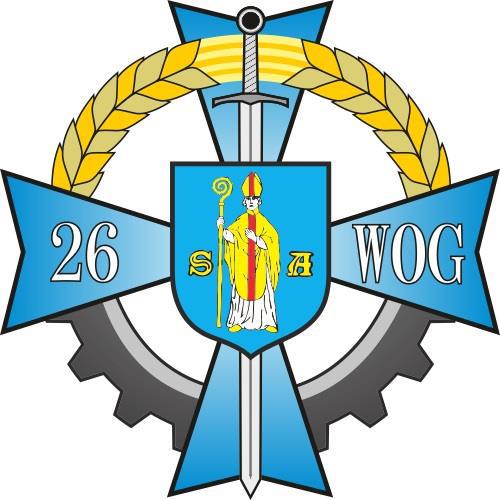 Postępowanie o udzielenia zamówienia publicznego prowadzone jest w trybie podstawowym bez przeprowadzenia negocjacji w oparciu o przepisy ustawy z dnia 11 września 2019 r.  – Prawo zamówień publicznych (Dz. U z 2021 r. poz. 1129, z późn. zm.)ZEGRZE 2022Zamawiający oczekuje, iż Wykonawcy zapoznają się dokładnie z treścią niniejszej SWZ. Wykonawca ponosi ryzyko niedostarczenia wszystkich wymaganych informacji 
i dokumentów oraz przedłożenia oferty nieodpowiadającej wymaganiom określonym przez Zamawiającego.Zamawiającym jest:Skarb Państwa – 26 Wojskowy Oddział GospodarczyAdres: ul. Juzistek 2, 05-131 ZegrzePlatforma zakupowa:	https://platformazakupowa.pl/pn/26wog Na tej stronie udostępniane będą zmiany i wyjaśnienia treści Specyfikacji Warunków Zamówienia, zwanych dalej „SWZ”, oraz inne dokumenty zamówienia bezpośrednio związane z prowadzonym postępowaniem o udzielenie zamówienia. Wykonawcy pobierający SWZ z wyżej podanej strony internetowej są związani wszelkimi wyjaśnieniami i zmianami jej treści. Adres strony internetowej: https://www.26wog.wp.mil.pl Adres poczty elektronicznej: jw4809.zp@ron.mil.pl Godziny urzędowania:od poniedziałku do czwartku w godzinach 7:00 – 15:30, w piątek 7:00 – 13:00Dni robocze:od poniedziałku do piątku oprócz: sobót, świąt i dni ustawowo wolnych od pracy.Postępowanie prowadzone jest w trybie podstawowym, o którym mowa w art. 275 pkt 1 ustawy z dnia 11 września 2019 r. – Prawo zamówień publicznych (Dz. U. z 2021 r.  poz. 1129, z późn. zm.) – zwanej dalej „ustawa Pzp”. Zamawiający nie przewiduje wyboru najkorzystniejszej oferty z możliwością przeprowadzenia negocjacji. Postępowanie oznaczone jest numerem sprawy: ZP/61/2022.Postępowanie zostało ogłoszone w Biuletynie Zamówień Publicznych w dniu 
02 maja 2022r. pod nr 2022/BZP ………………………..…..Przedmiotem zamówienia jest zakup i dostawa:artykułów metalowych,farb, lakierów, klejów,materiałów budowlanych,zasieków concertina wraz z elementami mocującymi oraz drutu kolczastegoKody i nazwy opisujące przedmiot zamówienia (CPV): 14622000-7  -  stal,44531510-9  -  śruby i wkręty,44800000-8  -  farby, lakiery, mastyksy,24910000-6  -  kleje,44921100-3  -  gipsy.44312000-0  -  drut ogrodzeniowy44316000-8  -  drobne wyroby żelazneZamawiający dopuszcza składanie ofert w podziale na 4 części:część 1 – zakup i dostawa artykułów metalowych,część 2 – zakup i dostawa farb, lakierów i klejów,część 3 – zakup i dostawa materiałów budowlanych,część 4 - zakup zasieków concertina wraz z elementami mocującymi oraz drutu kolczastegoWykonawca może złożyć ofertę na jedną lub więcej części, przy czym tylko jedną ofertę w danej części.Oferty składane w zakresie poszczególnych części zamówienia muszą obejmować całość zawartego w nich przedmiotu zamówienia. Oferty niezawierające pełnego zakresu przedmiotu zamówienia w wybranej części zamówienia zostaną odrzucone.Szczegółowy opis przedmiotu zamówienia wraz z ilościami został zawarty w formularzach cenowych, stanowiących załączniki nr 2.1, 2.2, 2.3, 2.4 do SWZ.Wykonawca zobowiązany jest zrealizować zamówienie na warunkach i zasadach określonych w projekcie umowy stanowiącym załącznik nr 5 do SWZ.Zamawiający wymaga, aby dostarczony przedmiot zamówienia:odpowiadał obowiązującym normom z zakresu gatunku pierwszego,był fabrycznie nowy, nieużywany wyprodukowany nie wcześniej niż na 2 lata przed dokonaniem dostawy,spełniał wymagania techniczno-jakościowe określone w dokumentacji technicznej producenta na dany wyrób oraz odpowiednie normy, oraz posiadał instrukcję użytkowania w języku polskimbył w oryginalnym opakowaniu fabrycznym z zabezpieczeniami stosowanymi przez producenta. Opakowanie musi umożliwić pełną identyfikację towaru np. ilość, rodzaj, parametry, datę ważności itp. bez konieczności naruszania opakowania,odpowiadał wszystkim parametrom określonym w formularzach cenowych – stanowiących załączniki nr 2.1 - 2.4 do SWZ,przedmiot zamówienia musi posiadać certyfikat lub deklarację zgodność z Polską Normą lub Aprobatą Techniczną,Przedmiot zamówienia musi posiadać okres gwarancji albo okres przydatność odpowiednio:do Części nr 1:12 miesięcy dla pozycji: 2-5, 12, 25-28, 33, 37-4324 miesiące dla pozycji: 1, 6, 8, 14-24, 34-36, 44-46do Części nr 2:12 miesięcy dla pozycji: 318 miesięcy dla pozycji: 14, 15, 27, 28, 2924 miesiące dla pozycji: 1, 4-13, 17-25, 3136 miesięcy dla pozycji: 33do Części nr 3:3 miesiące dla pozycji: 26 miesięcy dla pozycji: 4-6, 8, 10, 12-149 miesięcy dla pozycji: 7, 20-23, 2612 miesięcy dla pozycji: 15, 24, 25, 2718 miesięcy dla pozycji: 1924 miesiące dla pozycji: 1, 3, 9, 11do Części nr 4:12 miesięcy na wszystkie pozycje w części 4Wartość brutto oferty obejmowała wszelkie koszty związane z realizacją umowy, w tym podatek od towarów i usług VAT, inne opłaty i podatki, opłaty celne, ubezpieczenia, koszty opakowania oraz koszty dostawy (transportu) produktów do miejsca wskazanego przez Zamawiającego wraz z kosztami rozładunku.Zamówienie objęte prawem opcji:Zamawiający przewiduje możliwość skorzystania z prawa opcji polegającego na możliwości zwiększenia zamówienia maksymalnie do 100 % wartości zamówienia podstawowego.W przypadku skorzystania z prawa opcji, Zamawiajacy powiadomi Wykonawcę na piśmie o zamawianych ilosciach asortymentu będącego przedmiotem zamówienia opcjonalnego na 10 dni roboczych przed planowaną dostawą.Termin dostawy w zamówieniu opcjonalnym nastąpi najpóźniej do dnia 31.10.2022 r.Zamówienie zostanie udzielone pod warunkiem posiadania przez Zamawiajacego środków finansowych na ten cel oraz w szczególności, gdy potrzeba, zmiany zakresu zakupu i dostaw artykułów metalowych, farb, lakierów, klejów materiałów budowlanych i zasieków concertina wraz z elementami mocującymi oraz drutu kolczastego będzie wynikała ze związanej z tym konieczności zapwenienia ciągłosci zaopatrzenia jednostek pozostających na zabezpieczeniu Zamawiającego. Zamówienie określone w zamówieniu opcjonalnym realizowane będzie przez Wykonawcę, z którym zawarto umowę na zamówienie podstawowe na zasadach 
i według cen jednostkowych określonych w zamówieniu podstawowym.Zamawiający powiadomi Wykonawcę w jakim zakresie zostanie on zobowiązany wykonać zamówienie określone w zamówieniu opcjonalnym.Skorzystanie przez Zamawiającego z prawa opcji rodzi po stronie Wykonawcy obowiązek realizacji zamówienia opcjonalnego.W przypadku nieskorzystania przez Zamawiającego z prawa opcji Wykonawcy nie przysługują żadne roszczenia z tego tytułu.Skorzystanie z prawa opcji nie stanowi zmiany umowy ani nie wymaga podpisania dodatkowej umowy.Termin realizacji przedmiotu zamówienia wynosi maksymalnie 21 dni roboczych od daty zawarcia umowy.Termin dostawy w zamówieniu opcjonalnym nastąpi najpóźniej do dnia 31.10.2022 r. lub do wyczerpania środków finansowych przewidzianych do realizacji umowy w 2022 roku.UWAGA: (termin realizacji zamówienia stanowi jedno z kryterium oceny ofert).Miejsce wykonania zamówienia – dostawy: zawarte w załączniku nr 4 do Umowy,Projektowane postanowienia umowy w sprawie zamówienia publicznego, które zostaną wprowadzone do treści tej umowy, określone zostały w Załączniku nr 5 do SWZ. Z postępowania o udzielenie zamówienia, na podstawie art. 108 ust. 1 ustawy, Zamawiający wykluczy wykonawcę:będącego osobą fizyczną, którego prawomocnie skazano za przestępstwo: udziału w zorganizowanej grupie przestępczej albo związku mającym na celu popełnienie przestępstwa lub przestępstwa skarbowego, o którym mowa w art. 258 Kodeksu karnego, handlu ludźmi, o którym mowa w art. 189a Kodeksu karnego, którym mowa w art. 228-230a, art. 250a Kodeksu karnego lub w art. 46 lub art. 48 ustawy z dnia 25 czerwca 2010 r. o sporcie lub w art. 54 ust. 1-4 ustawy 
z dnia 12 maja 2011 r. o refundacji leków, środków spożywczych specjalnego przeznaczenia żywieniowego oraz wyrobów medycznych, finansowania przestępstwa o charakterze terrorystycznym, o którym mowa 
w art. 165a Kodeksu karnego, lub przestępstwo udaremniania lub utrudniania stwierdzenia przestępnego pochodzenia pieniędzy lub ukrywania ich pochodzenia, o którym mowa w art. 299 Kodeksu karnego, charakterze terrorystycznym, o którym mowa w art. 115 § 20 Kodeksu karnego, lub mające na celu popełnienie tego przestępstwa, powierzenia wykonywania pracy małoletniemu cudzoziemcowi, o którym mowa w art. 9 ust. 2 ustawy z dnia 15 czerwca 2012 r. o skutkach powierzania wykonywania pracy cudzoziemcom przebywającym wbrew przepisom na terytorium Rzeczypospolitej Polskiej (Dz. U. poz. 769), przeciwko obrotowi gospodarczemu, o których mowa w art. 296-307 Kodeksu karnego, przestępstwo oszustwa, o którym mowa w art. 286 Kodeksu karnego, przestępstwo przeciwko wiarygodności dokumentów, o których mowa 
w art. 270-277d Kodeksu karnego, lub przestępstwo skarbowe, którym mowa w art. 9 ust. 1 i 3 lub art. 10 ustawy z dnia 15 czerwca 2012 r. 
o skutkach powierzania wykonywania pracy cudzoziemcom przebywającym wbrew przepisom na terytorium Rzeczypospolitej Polskiej - lub za odpowiedni czyn zabroniony określony w przepisach prawa obcego; jeżeli urzędującego członka jego organu zarządzającego lub nadzorczego, wspólnika spółki w spółce jawnej lub partnerskiej albo komplementariusza w spółce komandytowej lub komandytowo-akcyjnej lub prokurenta prawomocnie skazano za przestępstwo, o którym mowa w pkt 1;wobec którego wydano prawomocny wyrok sądu lub ostateczną decyzję administracyjną o zaleganiu z uiszczeniem podatków, opłat lub składek na ubezpieczenie społeczne lub zdrowotne, chyba że wykonawca odpowiednio przed upływem terminu do składania wniosków o dopuszczenie do udziału 
w postępowaniu albo przed upływem terminu składania ofert dokonał płatności należnych podatków, opłat lub składek na ubezpieczenie społeczne lub zdrowotne wraz z odsetkami lub grzywnami lub zawarł wiążące porozumienie w sprawie spłaty tych należności;wobec którego prawomocnie orzeczono zakaz ubiegania się o zamówienia publiczne;jeżeli zamawiający może stwierdzić, na podstawie wiarygodnych przesłanek, że wykonawca zawarł z innymi wykonawcami porozumienie mające na celu zakłócenie konkurencji, w szczególności jeżeli należąc do tej samej grupy kapitałowej 
w rozumieniu ustawy z dnia 16 lutego 2007 r. o ochronie konkurencji 
i konsumentów, złożyli odrębne oferty, oferty częściowe lub wnioski o dopuszczenie do udziału w postępowaniu, chyba że wykażą, że przygotowali te oferty lub wnioski niezależnie od siebie;jeżeli, w przypadkach, o których mowa w art. 85 ust. 1, doszło do zakłócenia konkurencji wynikającego z wcześniejszego zaangażowania tego wykonawcy lub podmiotu, który należy z wykonawcą do tej samej grupy kapitałowej w rozumieniu ustawy z dnia 16 lutego 2007 r. o ochronie konkurencji i konsumentów, chyba że spowodowane tym zakłócenie konkurencji może być wyeliminowane w inny sposób niż przez wykluczenie wykonawcy z udziału w postępowaniu o udzielenie zamówienia. Z postępowania o udzielenie zamówienia Zamawiający może, na podstawie art. 109 ust. 1 pkt 4 ustawy, wykluczyć wykonawcę w stosunku do którego otwarto likwidację, ogłoszono upadłość, którego aktywami zarządza likwidator lub sąd, zawarł układ 
z wierzycielami, którego działalność gospodarcza jest zawieszona albo znajduje się on w innej tego rodzaju sytuacji wynikającej z podobnej procedury przewidzianej 
w przepisach miejsca wszczęcia tej procedury.Wykonawca może zostać wykluczony przez Zamawiającego na każdym etapie postępowania o udzielenie zamówienia. Wykonawca nie będzie podlegał wykluczeniu w okolicznościach określonych w ust. 1 pkt 1, 2 i 5 lub ust. 2, jeżeli udowodni zamawiającemu, że spełnił łącznie następujące przesłanki:naprawił lub zobowiązał się do naprawienia szkody wyrządzonej przestępstwem, wykroczeniem lub swoim nieprawidłowym postępowaniem, w tym poprzez zadośćuczynienie pieniężne;wyczerpująco wyjaśnił fakty i okoliczności związane z przestępstwem, wykroczeniem lub swoim nieprawidłowym postępowaniem oraz spowodowanymi przez nie szkodami, aktywnie współpracując odpowiednio z właściwymi organami, w tym organami ścigania, lub zamawiającym;podjął konkretne środki techniczne, organizacyjne i kadrowe, odpowiednie dla zapobiegania dalszym przestępstwom, wykroczeniom lub nieprawidłowemu postępowaniu, w szczególności: zerwał wszelkie powiązania z osobami lub podmiotami odpowiedzialnymi za nieprawidłowe postępowanie wykonawcy, zreorganizował personel, wdrożył system sprawozdawczości i kontroli, utworzył struktury audytu wewnętrznego do monitorowania przestrzegania przepisów, wewnętrznych regulacji lub standardów, wprowadził wewnętrzne regulacje dotyczące odpowiedzialności 
i odszkodowań za nieprzestrzeganie przepisów, wewnętrznych regulacji lub standardów. Zamawiający ocenia, czy podjęte przez wykonawcę czynności, o których mowa w ust. 4, są wystarczające do wykazania jego rzetelności, uwzględniając wagę i szczególne okoliczności czynu Wykonawcy. Jeżeli podjęte przez Wykonawcę czynności, o których mowa w ust. 4, nie są wystarczające do wykazania jego rzetelności, Zamawiający wyklucza Wykonawcę.Z postępowania o udzielenie zamówienia Zamawiający wyklucza Wykonawców 
w stosunku do których zachodzą okoliczności wskazane w art. 7 ust. 1 ustawy z dnia 13 kwietnia 2022 r., o szczególnych rozwiązaniach w zakresie przeciwdziałania wspieraniu agresji na Ukrainę oraz służących ochronie bezpieczeństwa narodowego:Wykonawcę oraz uczestnika konkursu wymienionego w wykazach określonych w rozporządzeniu 765/2006 i rozporządzenia 269/2014 albo wpisanego na listę na podstawie decyzji w sprawie wpisu na listę rozstrzygającej o zastosowaniu środka, o którym mowa w art.1 pkt 3 ustawy,Wykonawcę oraz uczestnika konkursu, którego beneficjentem rzeczywistym 
w rozumieniu ustawy z dnia 1 marca 2018 r.,  o przeciwdziałaniu praniu pieniędzy oraz finansowaniu terroryzmu (Dz. U. z 2022 r., poz. 593 i 655) jest osoba wymieniona w wykazach określonych w rozporządzeniu 765/2006 
i rozporządzeniu 269/2014 albo wpisana na listę lub będąca takim beneficjentem rzeczywistym z dnia 24 lutego 2022 e., o ile została wpisana na podstawie decyzji w sprawie wpisu na listę rozstrzygającej o zastosowaniu środka, o którym mowa w art. 1 pkt 3 ustawy, Wykonawcę oraz uczestnika konkursu, którego jednostką dominującą 
w rozumieniu art. 3 ust. 1 pkt 37 ustawy z dnia 29 września 1994 r., 
o rachunkowości (Dz. U. z 2021 r., poz. 217, 2105 i 2106) jest podmiot wymieniony w wykazach określonych w rozporządzeniu 765/2006 r rozporządzeniu 269/2014 albo wpisany na listę lub będący taką jednostką dominującą od dnia 24 lutego 2022 r., o ile została wpisany na listę na podstawie decyzji w sprawie wpisu na listę rozstrzygającej o zastosowaniu środka, o którym mowa w art. 1 pkt 3 ustawy. O udzielenie zamówienia na podstawie art. 112 ustawy Pzp, mogą ubiegać się Wykonawcy, którzy spełniają warunki udziału dotyczące:uprawnień do prowadzenia określonej działalności gospodarczej lub zawodowej, o ile wynika to z odrębnych przepisów:Zamawiający nie stawia w tym zakresie żadnych wymagań, których spełnianie Wykonawca zobowiązany jest wykazać w sposób szczególny.sytuacji ekonomicznej lub finansowej: Zamawiający nie stawia w tym zakresie żadnych wymagań, których spełnianie Wykonawca zobowiązany jest wykazać w sposób szczególny.zdolności technicznej lub zawodowej:Zamawiający nie stawia w tym zakresie żadnych wymagań, których spełnianie Wykonawca zobowiązany jest wykazać w sposób szczególny.Zamawiający wymaga aby produkt w części nr 3 dla pozycji: 28 posiadał ATEST HIGIENICZNY PZH Zamawiający wymaga aby wykonawca złożył przedmiotowe środki dowodowe wraz 
z ofertą.Jeżeli wykonawca nie złożył przedmiotowych środków dowodowych lub złożone przedmiotowe środki dowodowe są niekompletne, zamawiający wezwie do ich złożenia lub uzupełnienia w wyznaczonym terminie.ETAP I – DOKUMENTY SKŁADANE WRAZ Z OFERTĄW celu wykazania braku podstaw wykluczenia z postępowania oraz spełnienia warunków w postępowaniu, o których mowa w Rozdziale VI i VII SWZ, Zamawiający wymaga złożenia wraz z ofertą, w formie elektronicznej lub w postaci elektronicznej opatrzonej kwalifikowanym podpisem elektronicznym, podpisem zaufanym bądź podpisem osobistym:Oświadczenia Wykonawcy wg Załącznika nr 3 do SWZ.  Informacje zawarte w oświadczeniu tymczasowo zastępują wymagane przez Zamawiającego podmiotowe środki dowodowe.W przypadku wspólnego ubiegania się o zamówienie przez Wykonawców (konsorcjum, spółka cywilna), oświadczenia o których mowa w pkt 1 składa oddzielnie każdy z Wykonawców wspólnie ubiegających się o zamówienie. Oświadczenia mają potwierdzić brak podstaw wykluczenia oraz spełnienie warunków udziału w postępowaniu w zakresie, w jakim każdy z Wykonawców wskazuje brak podstaw wykluczenia oraz spełnienie warunków udziału 
w postępowaniu. Wykonawca, który zamierza powierzyć wykonanie części zamówienia podwykonawcom, w celu wskazania braku istnienia wobec innych podstaw wykluczenia. Wykonawca, który powołuje się na zasoby innych podmiotów, w celu wykazania braku istnienia wobec nich podstaw wykluczenia z udziału w postępowaniu oraz spełnienia – w zakresie, w jakim powołuje się na zasoby – warunków udziału 
w postępowaniu zamieszcza informację o tych podmiotach w oświadczeniach, 
o którym mowa w pkt 1. ETAP II – DOKUMENTY SKŁADANE NA WEZWANIEZgodnie z art. 274 ust. 1 ustawy Pzp, Zamawiający przed wyborem najkorzystniejszej oferty wezwie Wykonawcę, którego oferta została najwyżej oceniona, do złożenia w wyznaczonym terminie, nie krótszym niż 5 dni, aktualnych na dzień złożenia, następujących podmiotowych środków dowodowych:w celu wykazania braku podstaw wykluczenia z postępowania, o których mowa w Rozdziale VI SWZ, Zamawiający wezwie do złożenia oświadczenia Wykonawcy o aktualności informacji zawartych 
w oświadczeniu, o którym mowa w ust. 1 pkt 1, w zakresie podstaw wskazanych przez Zamawiającego.Wykonawca nie jest zobowiązany do złożenia podmiotowych środków dowodowych, które Zamawiający posiada, jeżeli Wykonawca wskaże te środki oraz potwierdzi ich prawidłowość i aktualność.Wykonawca składa podmiotowe środki dowodowe aktualne na dzień ich złożenia.  PODMIOT NA ZASOBY KTÓREGO POWOŁUJE SIĘ WYKONAWCAWykonawca, który polega na zdolnościach lub sytuacji podmiotów udostępniających zasoby, składa, wraz z ofertą, zobowiązanie podmiotu udostępniającego zasoby do oddania mu do dyspozycji niezbędnych zasobów na potrzeby realizacji danego zamówienia. Wzór zobowiązania do oddania do dyspozycji niezbędnych zasobów na okres korzystania z nich przy wykonywaniu zamówienia określa Załącznik nr 4 do SWZ. Zamawiający oceni, czy udostępnione Wykonawcy przez inne podmioty zdolności techniczne lub zawodowe lub ich sytuacja finansowa lub ekonomiczna, pozwalają na wykazanie przez Wykonawcę spełniania warunków udziału w postępowaniu oraz zbada, czy nie zachodzą wobec tego podmiotu podstawy wykluczenia, o których mowa w art. 108 ust. 1 oraz art. 109 ust. 1 pkt 4 ustawy Pzp. (załącznik nr 5 do SWZ składany na wezwanie Zamawiającego)OFERTY SKŁADANE PRZEZ WYKONAWCÓW WYSTĘPUJĄCYCH WSPÓLNIEWykonawcy mogą wspólnie ubiegać się o udzielenie zamówienia, np. łącząc się w konsorcja lub spółki cywilne lub inną formę prawną.Wykonawcy składający ofertę wspólną ustanawiają pełnomocnika do reprezentowania ich w postępowaniu o udzielenie zamówienia albo do reprezentowania ich w postępowaniu i zawarcia umowy w sprawie zamówienia publicznego.Wykonawcy składający ofertą wspólną wraz z ofertą składają stosowne pełnomocnictwo w oryginale podpisane zgodnie z zaleceniami zawartymi 
w Rozdziale XIII ust. 9 pkt 4 uprawniające do wykonania określonych czynności w postępowaniu o udzielenie zamówienia publicznego.Oferta wspólna, składana przez dwóch lub więcej Wykonawców, powinna spełniać następujące wymagania:oferta wspólna powinna być sporządzona zgodnie ze SWZ;sposób składania dokumentów w ofercie wspólnej – dokumenty składane przez członków konsorcjum czy wspólników spółki cywilnej, w tym oświadczenia muszą być podpisane przez wyznaczonego pełnomocnika lub osobę upoważnioną do reprezentowania danego podmiotu.Zamawiający w toku prowadzonego postępowania będzie przesyłał wszelką korespondencję do pełnomocnika Wykonawców występujących wspólnie. Przepisy dotyczące pojedynczego Wykonawcy mają zastosowanie do pełnomocnika, o którym mowa w pkt 2 i 5, ze skutkiem prawnym wobec wszystkich Wykonawców występujących wspólnie. Przed podpisaniem umowy (w przypadku wygrania postępowania) Wykonawcy składający wspólną ofertę będą mieli obowiązek przedstawić Zamawiającemu umowę konsorcjum, , umowę spółki cywilne lub inną formę prawną, zawierającą, co najmniej:zobowiązanie do realizacji wspólnego przedsięwzięcia gospodarczego obejmującego swoim zakresem realizację przedmiotu zamówienia oraz solidarnej odpowiedzialności za realizację zamówienia,określenie szczegółowego zakresu działania poszczególnych stron umowy, czas obowiązywania umowy, który nie może być krótszy, niż okres obejmujący realizację zamówienia oraz czas trwania gwarancji jakości i rękojmi. W przypadku Wykonawców wspólnie ubiegających się o udzielenie zamówienia na zasadach określonych w art. 58 ustawy Pzp, brak podstaw wykluczenia musi wykazać każdy z Wykonawców oddzielnie, wobec powyższego wszystkie oświadczenia i dokumenty w zakresie braku podstaw wykluczenia wymagane 
w postępowaniu składa odrębnie każdy z Wykonawców wspólnie występujących;PODWYKONAWCYZamawiający nie zastrzega obowiązku osobistego wykonania przez Wykonawcę kluczowych zadań. Zamawiający żąda wskazania przez Wykonawcę części zamówienia, których wykonanie powierzy podwykonawcom.Wykonawca, który zamierza powierzyć wykonanie części zamówienia podwykonawcom, zamieszcza informację o podwykonawcach w Formularzu ofertowym stanowiącym Załącznik nr 1 do SWZ.Umowa o podwykonawstwo będzie musiała określać, jaki zakres czynności zostanie powierzony podwykonawcom.Zlecenie przez Wykonawcę wykonania części zamówienia podwykonawcom nie zwalnia Wykonawcy od odpowiedzialności za wykonie całości zamówienia, tj. usług wykonywanych przez siebie i zleconych.Brak informacji, o której mowa w pkt 2 i 3 będzie rozumiany przez Zamawiającego, jako realizacja przez Wykonawcę zamówienia we własnym zakresie.W postępowaniu o udzielenie zamówienia komunikacja pomiędzy Zamawiającym, a Wykonawcami w szczególności składanie dokumentów, oświadczeń, uzupełnień, wniosków, zawiadomień oraz przekazywanie informacji odbywa się elektronicznie za pośrednictwem formularza „Wyślij wiadomość” dostępnego na dole strony internetowej postępowania zamieszczonego na platformie https://platformazakupowa.pl/pn/26wog/proceedings.W sytuacjach awaryjnych np. w przypadku braku działania platformy zakupowej Zamawiający może również komunikować się z Wykonawcami za pomocą poczty elektronicznej e-mail: jw4809.zp@ron.mil.pl.Sposób sporządzenia dokumentów elektronicznych, oświadczeń lub elektronicznych kopii dokumentów lub oświadczeń musi być zgodny z wymaganiami określonymi w rozporządzeniu Prezesa Rady Ministrów z dnia 30 grudnia 2020 r. w sprawie sposobu sporządzania i przekazywania informacji oraz wymagań technicznych dla dokumentów elektronicznych oraz środków komunikacji elektronicznej w postępowaniu o udzielenie zamówienia publicznego lub konkursie (Dz. U. poz. 2452) oraz Rozporządzeniu Ministra Rozwoju, Pracy i Technologii z dnia 23 grudnia 2020 r. w sprawie podmiotowych środków dowodowych oraz innych dokumentów lub oświadczeń, jakich może żądać zamawiający od wykonawcy (Dz. U. poz. 2415).Jeżeli Zamawiający lub Wykonawca przekazują oświadczenia, wnioski, zawiadomienia przy użyciu środków komunikacji elektronicznej w rozumieniu ustawy z dnia 18 lipca 2002 r. o świadczeniu usług droga elektroniczną (Dz.U. z 2020 r. poz. 344), każda ze stron na żądanie drugiej strony niezwłocznie potwierdza fakt ich otrzymania.Zamawiający, zgodnie z § 2 rozporządzenia Prezesa Rady Ministrów z dnia 30 grudnia 2020 r. w sprawie sposobu sporządzania i przekazywania informacji oraz wymagań technicznych dla dokumentów elektronicznych oraz środków komunikacji elektronicznej w postępowaniu o udzielenie zamówienia publicznego lub konkursie (Dz. U. poz. 2452), określa dopuszczalny format kwalifikowanego podpisu elektronicznego jako:dokumenty w formacie „pdf” zaleca się podpisywać formatem PAdES,dopuszcza się podpisanie dokumentów w formacie innym niż „pdf”, wtedy należy użyć formatu XAdES.W korespondencji kierowanej do Zamawiającego za pomocą poczty elektronicznej Wykonawca winien posługiwać się nazwą i numerem postępowania.Wykonawca, poprzez formularz „Wyślij wiadomość” może zwrócić się do Zamawiającego o wyjaśnienie treści SWZ. Jeżeli wniosek o wyjaśnienie treści SWZ wpłynie do Zamawiającego nie później niż na 4 dni przed upływem terminu składania ofert, Zamawiający udzieli wyjaśnień niezwłocznie, jednak nie później niż na 2 dni przed upływem terminu składania ofert. Jeżeli wniosek o wyjaśnienie treści SWZ wpłynie po upływie terminu, o którym mowa powyżej, lub dotyczy udzielonych wyjaśnień, Zamawiający może udzielić wyjaśnień albo pozostawić wniosek bez rozpoznania. Zamawiający zamieści wyjaśnienia na stronie internetowej:https://platformazakupowa.pl/pn/26wog/proceedings, na której udostępniono SWZ. Przedłużenie terminu składania ofert nie wpływa na bieg terminu składania wniosku, o którym mowa w ust. 8.W przypadku rozbieżności pomiędzy treścią niniejszej SWZ, a treścią udzielonych odpowiedzi, jako obowiązującą należy przyjąć treść pisma zawierającego późniejsze oświadczenie Zamawiającego.Wykonawca przystępując do niniejszego postępowania o udzielenie zamówienia publicznego, akceptuje warunki korzystania z platformy zakupowej, określone w Regulaminie zamieszczonym na stronie internetowej pod adresem https://platformazakupowa.pl/strona/1-regulamin oraz uznaje go za wiążący.Maksymalny rozmiar jednego pliku przesyłanego za pośrednictwem dedykowanych formularzy do: złożenia, zmiany, wycofania oferty oraz do komunikacji wynosi: 100 MB.Zamawiający, zgodnie z § 3 ust. 1 rozporządzenia Prezesa Rady Ministrów z dnia 30 grudnia 2020 r. w sprawie sposobu sporządzania i przekazywania informacji oraz wymagań technicznych dla dokumentów elektronicznych oraz środków komunikacji elektronicznej w postępowaniu o udzielenie zamówienia publicznego lub konkursie (Dz. U. poz. 2452), określa niezbędne wymagania sprzętowo – aplikacyjne umożliwiające pracę na https://platformazakupowa.pl, tj.:stały dostęp do sieci Internet o gwarantowanej przepustowości nie mniejszej niż 512 kb/s,komputer klasy PC lub MAC o następującej konfiguracji: pamięć min. 2 GB Ram, procesor Intel IV 2 GHZ lub jego nowsza wersja, jeden z systemów operacyjnych - MS Windows 7, Mac Os x 10 4, Linux, lub ich nowsze wersje,zainstalowana dowolna przeglądarka internetowa, w przypadku Internet Explorer minimalnie wersja 10 0.,włączona obsługa JavaScript,zainstalowany program Adobe Acrobat Reader lub inny obsługujący format plików .pdf,Platforma działa według standardu przyjętego w komunikacji sieciowej - kodowanie UTF8,Oznaczenie czasu odbioru danych przez platformę zakupową stanowi datę oraz dokładny czas (hh:mm:ss) generowany wg. czasu lokalnego serwera f z zegarem Głównego Urzędu Miar.Wykonawca, przystępując do niniejszego postępowania o udzielenie zamówienia publicznego:akceptuje warunki korzystania z platformazakupowa.pl określone w Regulaminie zamieszczonym na stronie internetowej pod linkiem w zakładce „Regulamin" oraz uznaje go za wiążący,zapoznał i stosuje się do Instrukcji składania ofert/wniosków.15. Zamawiający informuje, że instrukcje korzystania z Platformy dotyczące w szczególności logowania, składania wniosków o wyjaśnienie treści SWZ, składania ofert oraz innych czynności podejmowanych w niniejszym postępowaniu przy użyciu Platformy znajdują się w zakładce „Instrukcje dla Wykonawców" na stronie internetowej pod adresem: https://platformazakupowa.pl/strona/45-instrukcje.16. Zamawiający nie ponosi odpowiedzialności za złożenie oferty w sposób niezgodny z Instrukcją korzystania z platformazakupowa.pl, w szczególności za sytuację, gdy zamawiający zapozna się z treścią oferty przed upływem terminu składania ofert (np. złożenie oferty w zakładce „Wyślij wiadomość do zamawiającego”). Taka oferta zostanie uznana przez Zamawiającego za ofertę handlową i nie będzie brana pod uwagę w przedmiotowym postępowaniu ponieważ nie został spełniony obowiązek narzucony w art. 221 ustawy Pzp.17. Zamawiający nie przewiduje innych sposobów komunikacji niż środki komunikacji elektronicznej.Osobą uprawnioną przez Zamawiającego do porozumiewania się z Wykonawcami jest w kwestiach formalnych – Dominika GarbarczykZamawiający informuje, że przepisy ustawy Pzp nie pozwalają na jakikolwiek inny kontakt – zarówno z Zamawiającym jak i osobami uprawnionymi do porozumiewania się z Wykonawcami – niż wskazany w Rozdziale X SWZ. Oznacza to, że Zamawiający nie będzie reagował na inne formy kontaktowania się z nim, w szczególności na kontakt telefoniczny lub/i osobisty w swojej siedzibie.Termin związania Wykonawcy ofertą wynosi 30 dniWykonawca jest związany ofertą od dnia upływu terminu składania ofert, do dnia 
10 czerwca 2022 r.W przypadku gdy wybór najkorzystniejszej oferty nie nastąpi przed upływem terminu związania oferta określonego w SWZ, Zamawiający przed upływem terminu związania ofertą zwraca się jednokrotnie do Wykonawców, o wyrażenie zgody na przedłużenie tego terminu, o wskazywany przez niego okres, nie dłuższy niż 30 dni. Przedłużenie terminu związania oferta, o którym mowa w ust. 2, wymaga złożenia przez Wykonawcę pisemnego oświadczenia o wyrażeniu zgody na przedłużenie terminu związania oferta.Treść oferty musi odpowiadać treści Specyfikacji Warunków Zamówienia. Oferta wraz z załączeniami musi być podpisana kwalifikowanym podpisem elektronicznym, elektronicznym podpisem osobistym lub elektronicznym podpisem zaufanym pod rygorem nieważności przez osobę (osoby) uprawnione do składania oświadczeń woli ze skutkiem zaciągania zobowiązań w imieniu Wykonawcy.Wykonawca składa ofertę w formie elektronicznej lub postaci elektronicznej za pośrednictwem Formularza składania oferty dostępnego nahttps://platformazakupowa.pl/pn/26wog/proceedings Korzystanie z platformy zakupowej przez Wykonawców jest bezpłatne.Oferta powinna być sporządzona w języku polskim, z zachowaniem formy lub postaci elektronicznej w formacie danych pdf, doc, docx, xls, xlsx ze szczególnym wskazaniem na format pdf. Sposób złożenia oferty, opisany został w Instrukcji dla wykonawców znajdującym się na stronie internetowej https://platformazakupowa.pl/strona/45-instrukcjeZamawiający wymaga by dokumenty w postępowaniu były skompresowane do pliku archiwum zip lub zip7.Zamawiający nie dopuszcza w postępowaniu ofert, których dokumenty będą skompresowane aplikacją Win Rar (rozszerzenie *.rar), format kompresji .RAR nie został przewidziany w załączniku nr 2 do rozporządzenia Rady Ministrów z dnia 12 kwietnia 2012 r. w sprawie Krajowych Ram Interoperacyjności, minimalnych wymagań dla rejestrów publicznych i wymiany informacji w postaci elektronicznej oraz minimalnych wymagań dla systemów teleinformatycznych (Dz. U. z 2017 r. poz. 2247). Oferty złożone w takiej formie zostaną uznane za złożone nieskutecznie.Wszelkie informacje stanowiące tajemnicę przedsiębiorstwa w rozumieniu ustawy 
z dnia 16 kwietnia 1993 r. o zwalczaniu nieuczciwej konkurencji (Dz. U. z 2020 r. poz. 1913), które Wykonawca zastrzeże jako tajemnicę przedsiębiorstwa, powinny zostać złożone w osobnym pliku wraz z jednoczesnym zaznaczeniem polecenia „Załącznik stanowiący tajemnicę przedsiębiorstwa” a następnie wraz z plikami stanowiącymi jawną część skompresowane do jednego pliku archiwum (ZIP). Wykonawca zobowiązany jest, wraz z przekazaniem tych informacji, wykazać spełnienie przesłanek określonych 
w art. 11 ust. 2 ustawy z dnia 16 kwietnia 1993 r. o zwalczaniu nieuczciwej konkurencji. Zaleca się, aby uzasadnienie zastrzeżenia informacji jako tajemnicy przedsiębiorstwa było sformułowane w sposób umożliwiający jego udostępnienie. Zastrzeżenie przez Wykonawcę tajemnicy przedsiębiorstwa bez uzasadnienia, będzie traktowane przez Zamawiającego jako bezskuteczne ze względu na zaniechanie przez Wykonawcę podjęcia niezbędnych działań w celu zachowania poufności objętych klauzulą informacji zgodnie z postanowieniami art. 18 ust. 3 ustawy Pzp. Wykonawca składając ofertę, zobowiązany jest złożyć następujące dokumenty w postaci elektronicznej podpisane kwalifikowanym podpisem elektronicznym, elektronicznym podpisem osobistym lub elektronicznym podpisem zaufanym pod rygorem nieważności:Formularz ofertowy – Załącznik nr 1 do SWZ,Formularz cenowy – Załącznik nr 2.1-2.4 do SWZ, Oświadczenie Wykonawcy – Załącznik nr 3 do SWZ,Pełnomocnictwo do działania innej osoby w imieniu Wykonawcy (jeżeli dotyczy),Pełnomocnictwo do złożenia oferty musi być złożone w oryginale w takiej samej formie, jak składana oferta (tj. w formie elektronicznej lub postaci elektronicznej opatrzonej podpisem zaufanym lub podpisem osobistym). Dopuszcza się także złożenie elektronicznej kopii (skanu) pełnomocnictwa sporządzonego uprzednio 
w formie pisemnej, w formie elektronicznego poświadczenia sporządzonego stosownie do art. 97 § 2 ustawy z dnia 14 lutego 1991 r. - Prawo o notariacie, które to poświadczenie notariusz opatruje kwalifikowanym podpisem elektronicznym, bądź też poprzez opatrzenie skanu pełnomocnictwa sporządzonego uprzednio 
w formie pisemnej kwalifikowanym podpisem, podpisem zaufanym lub podpisem osobistym mocodawcy. Elektroniczna kopia pełnomocnictwa nie może być uwierzytelniona przez upełnomocnionego.Zobowiązanie podmiotu udostępniającego (jeżeli dotyczy) – Załącznik nr 4 do SWZ.Forma złożenia dokumentów:dokumenty lub oświadczenia, o których mowa w Rozporządzeniu Ministra Rozwoju, Pracy i Technologii w sprawie podmiotowych środków dowodowych oraz innych dokumentów lub oświadczeń, jakich może żądać zamawiający od wykonawcy sporządzone w języku obcym są składane wraz z tłumaczeniem na język polski;jeżeli złożona przez Wykonawcę kopia dokumentów lub oświadczeń będzie nieczytelna lub będzie budzić uzasadnione wątpliwości, co do jej prawdziwości, Zamawiający zażąda przedstawienia oryginału lub notarialnie potwierdzonej kopii dokumentów lub oświadczeń, o których mowa w Rozporządzeniu Ministra Rozwoju, Pracy i Technologii w sprawie podmiotowych środków dowodowych oraz innych dokumentów lub oświadczeń, jakich może żądać zamawiający od wykonawcy.Wykonawcy ponoszą wszelkie koszty własne związane z przygotowaniem i złożeniem oferty, niezależnie od wyniku postępowania. Zamawiający nie odpowiada za koszty poniesione przez Wykonawców w związku z przygotowaniem i złożeniem oferty.Ofertę wraz z załącznikami należy złożyć za pośrednictwem platformy pod adresem https://platformazakupowa.pl/pn/26wog/proceedings na stronie dotyczącej odpowiedniego postępowania do dnia 12 maja 2022 r. do godziny 09:00.Po wypełnieniu Formularza składania oferty i załadowaniu wszystkich wymaganych załączników należy kliknąć w przycisk „Przejdź do podsumowania”.Za datę złożenia oferty przyjmuje się jej datę przekazania w systemie (platformie) w drugim kroku składania oferty poprzez kliknięcie przycisku „Złóż ofertę” 
i wyświetlenie się komunikatu, że oferta została zaszyfrowana i złożona.Zamawiający informuje, że szczegółowa instrukcja dotycząca złożenia, zmiany 
i wycofania oferty przy użyciu platformy zakupowej znajduje się w zakładce Instrukcje dla Wykonawców pod adresem internetowym https://platformazakupowa.pl/strona/45-instrukcje.Wykonawca po upływie terminu do składania ofert nie może skutecznie dokonać zmiany ani wycofać złożonej oferty.Wykonawca może złożyć tylko jedną ofertę. Zamawiający odrzuci wszystkie oferty złożone po terminie składania ofert.Otwarcie ofert nastąpi w dniu 12 maja 2022r., o godzinie 09:05.Otwarcie ofert jest niejawne. Zamawiający, najpóźniej przed otwarciem ofert, udostępni na stronie internetowej prowadzonego postępowania informację o kwocie, jaką zamierza przeznaczyć na sfinansowanie zamówienia. Zamawiający, niezwłocznie po otwarciu ofert, udostępni na platformie zakupowej informacje o: nazwach albo imionach i nazwiskach oraz siedzibach lub miejscach prowadzonej działalności gospodarczej albo miejscach zamieszkania Wykonawców, których oferty zostały otwarte; cenach lub kosztach zawartych w ofertach. W przypadku wystąpienia awarii systemu teleinformatycznego, która spowoduje brak możliwości otwarcia ofert w terminie określonym przez Zamawiającego, otwarcie ofert nastąpi niezwłocznie po usunięciu awarii. Zamawiający poinformuje o zmianie terminu otwarcia ofert na platformie zakupowej w zakładce prowadzonego postępowania.Zamawiający nie żąda wniesienia wadiumPrzygotowując ofertę Wykonawcy mają obowiązek zapoznać się z niniejszą SWZ i jej załącznikami. Wykonawca określi cenę oferty za wykonanie przedmiotu zamówienia na załączonym do SWZ Formularzu ofertowym (wzór Załącznik nr 1 do SWZ) wg zasad określonych w sposobie wypełnienia tego formularza.Każdą pozycję Formularza cenowego (wzór Załącznik nr 2.1-2.4 do SWZ) należy obliczyć w następujący sposób:kolumna 5 – Wykonawca podaje cenę jednostkową netto w złotych,kolumna 6 – Wykonawca oblicza wartość netto zamówienia (kol. 4 x kol. 5),kolumna 7 – Wykonawca oblicza wartość podatku VAT zamówienia,kolumna 8 – Wykonawca oblicza wartość brutto zamówienia (kol. 6 + kol. 7).Wykonawca jest zobowiązany wypełnić wszystkie pozycje i kolumny 5-9 w Formularzu cenowym dla każdej części.Wyliczoną wartość netto, wartość podatku VAT oraz wartość brutto z Formularza cenowego należy wpisać cyfrowo i słownie w Formularzu ofertowym. Cena powinna być tylko jedna, nie dopuszcza się wariantowości cen.Przez cenę ofertową należy rozumieć cenę w rozumieniu art. 3 ust. 1 pkt 1 i ust. 2 ustawy z dnia 9 maja 2014 r. o informowaniu o cenach towarów i usług (Dz. U. z 2019 r. poz. 178).Cena zamówienia musi uwzględniać wszystkie zobowiązania i obejmować wszystkie koszty i składniki związane z wykonaniem zamówienia.Cena jednostkowa produktu nie może przekroczyć kwoty 9 999,99 zł brutto.Cena oferty brutto musi być podana w złotych (PLN), cyfrowo i słownie 
z uwzględnieniem podatku VAT, obliczonego zgodnie z zasadami ustawy z dnia 11 marca 2004 r. o podatku od towarów i usług (Dz. U. z 2021 r. poz. 685, z późn. zm.) 
z dokładnością do dwóch miejsc po przecinku na każdym etapie jej wyliczenia. Kwoty wskazane w ofercie zaokrągla się do pełnych groszy, przy czym końcówki poniżej 0,5 grosza pomija się, a końcówki 0,5 grosza i wyższe zaokrągla się do 1 grosza. Rozliczenia między Wykonawcą, a Zamawiającym prowadzone będą wyłącznie 
w złotych polskich (PLN) w formie przelewu. Zgodnie z art. 225 ustawy Pzp jeżeli została złożona oferta, której wybór prowadziłby do powstania u Zamawiającego obowiązku podatkowego zgodnie z ustawą z 11 marca 2004 r. o podatku od towarów i usług, dla celów zastosowania kryterium ceny lub kosztu Zamawiający dolicza do przedstawionej w tej ofercie ceny kwotę podatku od towarów 
i usług, którą miałby obowiązek rozliczyć. W takiej sytuacji wykonawca ma obowiązek:poinformowania zamawiającego, że wybór jego oferty będzie prowadził do powstania u Zamawiającego obowiązku podatkowego;wskazania nazwy (rodzaju) towaru lub usługi, których dostawa lub świadczenie będą prowadziły do powstania obowiązku podatkowego;wskazania wartości towaru lub usługi objętego obowiązkiem podatkowym zamawiającego, bez kwoty podatku;wskazania stawki podatku od towarów i usług, która zgodnie z wiedzą wykonawcy, będzie miała zastosowanie.Informację w powyższym zakresie wykonawca składa w Załączniku nr 1 do SWZ. Brak złożenia ww. informacji będzie postrzegany jako brak powstania obowiązku podatkowego u Zamawiającego.Zamawiający udzieli zamówienia Wykonawcy, którego oferta uzyska największą liczbę punktów przy spełnieniu wszystkich innych warunków określonych w niniejszym postępowaniu. Ocenie będą podlegać wyłącznie zakwalifikowane oferty, spełniające wszystkie wymogi formalne.Zamawiający przy wyborze najkorzystniejszej oferty będzie kierował się następującymi kryterium dla części 1-4:Zamawiający dokona obliczenia punktów dla każdej oferty w następujący sposób:Przyjmuje się, że 1%=1 pkt i tak zostanie przeliczona liczba punktów.Punkty zostaną przyznawane z dokładnością do dwóch miejsc po przecinku.Ostateczne punkty przyznane za kryteria zostaną zsumowane. Oferta, która otrzyma najwyższą liczbę przyznanych punktów oparciu o ustalone kryterium zostanie uznana za najkorzystniejszą, a pozostałe oferty zostaną sklasyfikowane zgodnie z liczbą uzyskanych punktów. Za najkorzystniejszą zostanie uznana oferta, która uzyska najwyższą liczbę punktów.Jeżeli nie można wybrać najkorzystniejszej oferty z uwagi na to, że dwie lub więcej ofert otrzymają taką samą ilość punktów, Zamawiający wzywa Wykonawców, którzy złożyli te oferty, do złożenia w terminie określonym przez Zamawiającego ofert dodatkowych.Wykonawcy składający oferty dodatkowe nie mogą zaoferować cen wyższych niż zaoferowane w złożonych ofertach.W toku dokonywania badania i oceny ofert Zamawiający może żądać udzielenia przez Wykonawcę wyjaśnień treści złożonych przez niego ofert. Zamawiający zawrze umowę w sprawie przedmiotowego zamówienia z wybranym wykonawcą w terminie zgodnym z art. 308 ustawy Pzp. Zamawiający poinformuje Wykonawcę, któremu zostanie udzielone zamówienie, 
o miejscu i terminie zawarcia umowy.  Wykonawca przed zawarciem umowy poda wszelkie informacje niezbędne do wypełnienia jej treści na wezwanie Zmawiającego.Osoby reprezentujące Wykonawcę przy zawarciu umowy powinny posiadać ze sobą dokumenty potwierdzające ich umocowanie do zawarcia umowy, o ile umocowanie to nie będzie wynikać z dokumentów załączonych do oferty. Jeżeli zostanie wybrana oferta Wykonawców wspólnie ubiegających się o udzielenie zamówienia, Zamawiający może żądać przed zawarciem umowy w sprawie zamówienia publicznego kopii umowy regulującej współpracę tych Wykonawców, w którem m.in. zostanie określony pełnomocnik uprawniony do kontaktów z Zamawiającym oraz do wystawiania dokumentów związanych z płatnościami, przy czym termin, na jaki została zawarta umowa, nie może być krótszy niż termin realizacji zamówienia. Niedopełnienie powyższych formalności przez wybranego Wykonawcę potraktowane będzie przez Zamawiającego jako niemożliwość zawarcia umowy w sprawie zamówienia publicznego z przyczyn leżących po stronie Wykonawcy. Jeżeli wykonawca, którego oferta została wybrana jako najkorzystniejsza, będzie uchylał się od zawarcia umowy w sprawie zamówienia publicznego lub nie wniesie wymaganego zabezpieczenia należytego wykonania umowy, zamawiający może dokonać ponownego badania i oceny ofert spośród ofert pozostałych w postępowaniu wykonawców oraz wybrać najkorzystniejszą ofertę albo unieważnić postępowanie.Zamawiający nie wymaga wniesienia zabezpieczenia należytego wykonania umowy. Wykonawcom, a także innemu podmiotowi, jeżeli ma lub miał interes w uzyskaniu zamówienia oraz poniósł lub może ponieść szkodę w wyniku naruszenia przez Zamawiającego przepisów ustawy, przysługują środki ochrony prawnej na zasadach przewidzianych w rozdziale IX ustawy Pzp (art. 505-590). Informacje dotyczące ochrony danych osobowych zebranych przez Zamawiającego 
w toku postępowania:Administratorem Państwa danych osobowych przetwarzanych w związku z prowadzeniem postępowania o udzielenie zamówienia publicznego będzie 26 Wojskowy Oddział Gospodarczy.Mogą się Państwo z nim kontaktować w następujący sposób:listownie na adres: ul. Juzistek 2, 05-131 Zegrze;poprzez e-mail: jw4809.kj@ron.mil.pl ;telefonicznie: 261 882 592.Inspektor Ochrony DanychU Administratora Danych Osobowych wyznaczony jest Inspektor Ochrony Danych, z którym możecie Państwo kontaktować się we wszystkich sprawach dotyczących przetwarzania danych osobowych oraz korzystania z praw związanych z przetwarzaniem danych w następujący sposób: listownie na adres: ul. Juzistek 2, 05-131 Zegrze;poprzez adres e-mail: jw4809.iodo@ron.mil.pl ;telefonicznie: 261-883-672, tel. kom.: 727 028 098.Cel przetwarzania Państwa danych oraz podstawy prawnePaństwa dane będą przetwarzane w celu związanym z postępowaniem o udzielenie zamówienia publicznego. Podstawą prawną ich przetwarzania jest akt uczestnictwa w postępowaniu oraz przepisy prawa, tj.:ustawa z dnia 11 września 2019 r. – Prawo zamówień publicznych (Dz. U. 
z 2021 r. poz. 1129, z późn. zm.);rozporządzenie Ministra Rozwoju, Pracy i Technologii z dnia 23 grudnia 2020 r. w sprawie podmiotowych środków dowodowych oraz innych dokumentów lub oświadczeń, jakich może żądać zamawiający od wykonawcy (Dz. U. poz. 2415);ustawy z dnia 14 lipca 1983 r. o narodowym zasobie archiwalnym i archiwach (Dz. U. 2020 r. poz.  164, z późn. zm.).Okres przechowywania danychPaństwa dane osobowe będą przechowywane, zgodnie z art. 5 ust. 1 pkt. 2 ustawy z dnia 14 lipca 1983 r. o narodowym zasobie archiwalnym i archiwach, w związku z Jednolitym Rzeczowym Wykazem Akt 26 Wojskowego Oddziału Gospodarczego, przez okres 5 lat od dnia zakończenia postępowania 
o udzielenie zamówienia, a jeżeli czas trwania umowy przekracza 5 lat, okres przechowywania obejmuje cały czas trwania umowy.w przypadku udzielenia Państwu zamówienia, dane osobowe będą przechowywane, zgodnie z art. 5 ust. 1 pkt 2 ustawy z dnia 14 lipca 1983 r. o narodowym zasobie archiwalnym i archiwach, od dnia udzielenia zamówienia przez czas trwania umowy, okres gwarancji oraz czas na dochodzenie ewentualnych roszczeń;Komu przekazujemy Państwa dane?Państwa dane pozyskane w związku z postępowaniem o udzielenie zamówienia publicznego przekazywane będą wszystkim zainteresowanym podmiotom 
i osobom, gdyż co do zasady postępowanie o udzielenie zamówienia publicznego jest jawne;Ograniczenie dostępu do danych, o których mowa wyżej może nastąpić jedynie w szczególnych przypadkach jeśli jest to uzasadnione ochroną prywatności zgodnie z art. 18 ust. 5 ustawy Pzp;Przekazywanie danych poza Europejski Obszar GospodarczyW związku z jawnością postępowania o udzielenie zamówienia publicznego Państwa dane mogą być przekazywane do państw spoza EWG z zastrzeżeniem, 
o którym mowa w pkt 5 lit. b.Przysługujące Państwu uprawnienia związane z przetwarzaniem danych osobowychW odniesieniu do danych pozyskanych w związku z prowadzonym postępowaniem o udzielenie zamówienia publicznego przysługują Państwu następujące uprawnienia:prawo dostępu do swoich danych oraz otrzymania ich kopii;prawo do sprostowania (poprawienia) swoich danych;prawo do usunięcia danych osobowych, w sytuacji, gdy przetwarzanie danych nie następuje w celu wywiązania się z obowiązku wynikającego z przepisu prawa lub w ramach sprawowania władzy publicznej;prawo do ograniczenia przetwarzania danych, przy czym przepisy odrębne mogą wyłączyć możliwość skorzystania z tego prawa;prawo wniesienia skargi do Prezesa Urzędu Ochrony Danych Osobowych.W celu skorzystania z powyżej wymienionych praw należy skontaktować się z Administratorem lub Inspektorem Danych Osobowych (dane kontaktowe zawarte w punktach 1 i 2).Obowiązek podania danych osobowychPodanie danych osobowych w związku z udziałem w postępowaniu o zamówienia publiczne nie jest obowiązkowe, ale może być warunkiem niezbędnym do wzięcia w nim udziału. Wynika to stąd, że w zależności od przedmiotu zamówienia, zamawiający może żądać ich podania na podstawie przepisów ustawy Pzp oraz wydanych do niej przepisów wykonawczych. Inne informacje:Zamawiający nie wymaga zatrudnienia na podstawie stosunku pracy, 
w okolicznościach, o których mowa w art. 95 ustawy Pzp.Zamawiający nie wymaga zatrudnienia osób, o których mowa w art. 96 ust. 2 pkt 2 ustawy Pzp. Zamawiający nie zastrzega możliwości ubiegania się o udzielenie zamówienia wyłącznie przez Wykonawców, o których mowa w art. 94 ustawy Pzp, tj. mających status zakładu pracy chronionej, spółdzielnie socjalne oraz innych Wykonawców, którym głównym celem lub głównym celem działalności ich wyodrębnionych organizacyjnie jednostek, które będą realizowały zamówienie, jest społeczna 
i zawodowa integracja osób społecznie marginalizowanych.Zamawiający nie przewiduje udzielania zamówień na podstawie art. 214 ust. 1 pkt 7 i 8 ustawy Pzp.Zamawiający nie przewiduje możliwości odbycia wizji lokalnej oraz sprawdzenia przez Wykonawcę dokumentów niezbędnych do realizacji zamówienia dostępnych na miejscu u Zamawiającego.Zamawiający nie przewiduje zwrotu kosztów udziału w postępowaniu. Zamawiający nie przewiduje zawarcia umowy ramowej.Zamawiający nie przewiduje zastosowania aukcji elektronicznej.Zamawiający nie wymaga złożenia ofert w postaci katalogów elektronicznych. Zamawiający nie wymaga przedłożenia przedmiotowych środków dowodowych.Załączniki:Załącznik nr 1 – Formularz ofertowyZałącznik nr 2.1-2.4 – Formularz cenowy Załącznik nr 3 – Oświadczenie WykonawcyZałącznik nr 4 – Zobowiązanie innego podmiotuZałącznik nr 5 – Projekt umowyZałącznik nr 6 – Oświadczenie wykonawcy o aktualności informacji zawartych 
w oświadczeniu, o którym mowa w art. 125 ust. 1 ustawy z dnia 11 września 2019 r. - Prawo zamówień publicznychSporządził: Samodzielny referent ds. zamówień publicznych Dominika Garbarczyk przy współudziale Sekcji Sprzętu InfrastrukturyZałącznik nr 1 do SWZFORMULARZ OFERTOWYPrzystępując do udziału w postępowaniu o udzielenie zamówienia publicznego prowadzonego w trybie podstawowym bez negocjacji na:ZAKUP I DOSTAWA MATERIAŁÓW BUDOWLANYCH:1. ZAKUP I DOSTAWA ARTYKUŁÓW METALOWYCH,2. ZAKUP I DOSTAWA FARB, LAKIERÓW, KLEJI,3. ZAKUP I DOSTAWA MATERIAŁÓW BUDOWLANYCH,4. ZAKUP ZASIEKÓW CONCERTINA WRAZ Z ELEMENTAMI MOCUJĄCYMI ORAZ DRUTU KOLCZASTEGOOfertę składam samodzielnie*:Nazwa/Firma Wykonawcy: ………………………………………………………………………………………...……..…………………………………………………………………………….………………….Siedziba Wykonawcy:ulica, nr domu, nr lokalu ...........................................................................................................kod ……………..………..… miejscowość .............................................................................województwo ………………………………………………………….……………………..tel. ..................................................................... faks ...............................................................REGON ........................................................... NIP ................................................................Ofertę składam w imieniu Wykonawców wspólnie ubiegających się o udzielenie zamówienia (konsorcjum/spółka cywilna*)*Nazwy i siedziby wszystkich Wykonawców wspólnie ubiegających się o udzielenie zamówienia /jeżeli dotyczy/ Lider: …………………………………………… Adres ………………………………..……….Partnerzy:Nazwa ………………………………………… Adres ………….……………….……………...Nazwa ………………………………………… Adres ………………………………………..…Ustanowionym pełnomocnikiem do reprezentowania w postępowaniu o udzielenie zamówienia i/lub zawarcia umowy w sprawie zamówienia publicznego, w przypadku składania oferty wspólnej przez dwa lub więcej podmioty gospodarcze jest:Stanowisko: ………………………………… imię i nazwisko …….………….………tel. kontaktowy ……………………………… faks ………..…..………………………Oferujemy wykonanie zamówienia zgodnie z wymogami Specyfikacji Warunków Zamówienia za cenę:Oświadczam/my*, że jestem* zarejestrowanym czynnym płatnikiem podatku VAT/ zwolnionym z obowiązku uiszczenia podatku VAT*Oświadczam/my, że oferowana cena zawiera wszystkie koszty związane z wykonaniem zamówienia. Podana cena będzie obowiązywać w okresie ważności umowy i nie ulegnie zmianie.Oświadczam/my, że zamówienie wykonamy na zasadach określonych w SWZ.Oświadczamy, że akceptujemy termin płatności: 30 dni od daty otrzymania przez Zamawiającego prawidłowo wystawionej faktury VAT.Oświadczam/my, że zapoznaliśmy się ze Specyfikacją Warunków Zamówienia (SWZ) oraz wyjaśnieniami i zmianami SWZ przekazanymi przez Zamawiającego i uznajemy się za związanych określonymi w nich postanowieniami i zasadami postępowania. Zdobyliśmy konieczne informacje potrzebne do sporządzenia oferty i właściwego wykonania zamówienia.Oświadczam/my, że uważamy się za związanych niniejszą ofertą na okres wskazany w SWZ.Oświadczam/my, że akceptujemy dołączony do SWZ projekt umowy i zobowiązujemy się w przypadku wyboru naszej oferty do zawarcia umowy na warunkach w niej określonych, a także w miejscu i terminie wyznaczonym przez Zamawiającego.Oświadczam/my, że oferta nie zawiera/zawiera* informacji(e) stanowiących(e) tajemnicę przedsiębiorstwa w rozumieniu art. 11 ust. 4 ustawy o zwalczaniu nieuczciwej konkurencji. Informacje takie zawarte są w następujących dokumentach/ stronach oferty*…………………….………………………………..……………...…Oświadczam/my, że Wykonawca jest: mikroprzedsiębiorcą*, małym przedsiębiorcą*, średnim przedsiębiorcą*.	Mikroprzedsiębiorca: przedsiębiorca, który w co najmniej jednym roku z dwóch ostatnich lat obrotowych spełnia łącznie następujące warunki: zatrudniał średniorocznie mniej niż 10 pracowników oraz osiągnął roczny obrót netto nie przekraczający równowartości w złotych 2 mln euro, lub sumy aktywów jego bilansu sporządzonego na koniec jednego z tych lat nie przekroczyły równoważności w złotych 2 mln euro.	Mały przedsiębiorca: przedsiębiorca, który w co najmniej jednym roku z dwóch ostatnich lat obrotowych spełnia łącznie następujące warunki: zatrudniał średniorocznie mniej niż 50 pracowników oraz osiągnął roczny obrót netto nie przekraczający równowartości w złotych 10 mln euro, lub sumy aktywów jego bilansu sporządzonego na koniec jednego z tych lat nie przekroczyły równoważności w złotych 10 mln euro – i który nie jest mikroprzedsiębiorcą. 	Średni przedsiębiorca: przedsiębiorca, który w co najmniej jednym roku z dwóch ostatnich lat obrotowych spełnia łącznie następujące warunki: zatrudniał średniorocznie mniej niż 250 pracowników oraz osiągnął roczny obrót netto nie przekraczający równowartości w złotych 50 mln euro, lub sumy aktywów jego bilansu sporządzonego na koniec jednego z tych lat nie przekroczyły równoważności w złotych 43 mln euro.	Pojęcia zaczerpnięte z ustawy z dnia 6 maca 2018 r. - Prawo przedsiębiorców (Dz. U. z 2021 r. poz. 162).Zgodnie z art. 118 ust. 1 ustawy Pzp polegam/nie polegam*, sytuacji finansowej lub ekonomicznej* podmiotu udostępniającego:…………………………………………………………………………………………(nazwa podmiotu)co potwierdza załączone do oferty zobowiązanie podmiotu udostepniającego.Podmiot udostępniający, wskazany powyżej, będzie brał udział/ nie będzie brał udziału* w wykonaniu części zamówienia……………………..., w zakresie wskazanym w zobowiązaniu.Oświadczam/my*, że przedmiot zamówienia zrealizujemy samodzielnie / z udziałem podwykonawców*: ..................................................................................................................(nazwa podmiotu)Podwykonawcy/om zostaną powierzone następujące części zamówienia: ………...........…………………………………………………………………………………………Oświadczam/my, że pod groźbą odpowiedzialności karnej i wykluczenia z postępowania o zamówienie publiczne za złożenie nieprawdziwych informacji, mających wpływ na wynik prowadzonego postępowania załączone do oferty dokumenty są prawdziwe i opisują stan prawny i faktyczny, aktualny na dzień złożenia ofert.Oświadczam, że wypełniłem obowiązki informacyjne przewidziane w art. 13 lub 14 RODO wobec osób fizycznych, od których dane osobowe bezpośrednio lub pośrednio pozyskałem w celu ubiegania się o udzielenie zamówienia publicznego w niniejszym postępowaniu.Wszelką korespondencję w sprawie niniejszego postępowania należy kierować na poniższy adres: …….……………………………………………………….…………Osobą/osobami uprawnionymi do kontaktów z Zamawiającym odpowiedzialnymi za: złożenie oferty jest/ są: …………..................................................................................tel. kontaktowy …………………………………../faks …...............................................     e-mail: …………………………………………………………………………….………     podpisanie umowy jest/ są: …………..........................................................................      tel. kontaktowy …………………………………../faks ….............................................     e-mail: ………………………………………………………………………….…………     realizację umowy jest/ są: …………............................................................................     tel. kontaktowy …………………………………../faks …..............................................     e-mail: ……………………………………………………………………………………Załącznikami do niniejszej oferty są:……………………………………………..……………………….………………………………………………………………..……………………….………………………………………………………………..……………………….…………………………………………………………(znak graficzny podpisu)*** Niepotrzebne skreślić**w tym miejscu Wykonawca może wstawić znak graficzny kwalifikowanego podpisu elektronicznego, podpisu zaufanego lub osobistego (jeżeli oprogramowanie do składania podpisu umożliwia taką opcję) – wstawienie znaku nie jest wymagane, jednak dokument musi zostać podpisany wymaganym podpisem.FORMULARZE OFERTOWEMiejscowość, ……………………………………….. Data………………………………………………………………………………………………….(znak graficzny podpisu)(znak graficzny podpisuZałącznik nr 3 do SWZWykonawca:…………………………………………………………(pełna nazwa/firma, adres, w zależności od podmiotu: NIP/PESEL, KRS/CEiDG)reprezentowany przez:…………………………………………………………(imię, nazwisko,stanowisko/podstawa do reprezentacji)OŚWIADCZENIE WYKONAWCY składane na podstawie art. 125 ust. 1 ustawy z dnia 11 września 2019 r. -Prawo zamówień publicznych (dalej jako: ustawa Pzp),Na potrzeby postępowania o udzielenie zamówienia publicznego pn.ZAKUP I DOSTAWA MATERIAŁÓW BUDOWLANYCH:1. ZAKUP I DOSTAWA ARTYKUŁÓW METALOWYCH,2. ZAKUP I DOSTAWA FARB, LAKIERÓW, KLEJI,3. ZAKUP I DOSTAWA MATERIAŁÓW BUDOWLANYCH,4. ZAKUP ZASIEKÓW CONCERTINA WRAZ Z ELEMENTAMI MOCUJĄCYMI ORAZ DRUTU KOLCZASTEGOoświadczam, co następuje:OŚWIADCZENIE DOTYCZĄCE PRZESŁANEK WYKLUCZENIA Z POSTĘPOWANIAOŚWIADCZENIA DOTYCZĄCE WYKONAWCY:Oświadczam, że nie podlegam wykluczeniu z postępowania na podstawie art. 108 ust 1 pkt 1-6 ustawy Pzp.Oświadczam, że nie podlegam wykluczeniu z postępowania na podstawie art. 109 ust. 1 pkt 4 ustawy Pzp  Oświadczam, że nie podlegam wykluczeniu z postępowania o udzielenie zamówienia na podstawie art. 7 ust. 1 ustawy o szczególnych rozwiązaniach w zakresie przeciwdziałania wspieraniu agresji na Ukrainę oraz służących ochronie bezpieczeństwa narodowego (Dz. U. z 2022 r., poz. 835; zwana dalej ustawą).Oświadczam, że zachodzą w stosunku do mnie podstawy wykluczenia z postępowania na podstawie art. …………. ustawy Pzp (podać mającą zastosowanie podstawę wykluczenia spośród wymienionych w art. 108 ust. 1 pkt 1, 2, 5 i 6 lub art. 109 ust. 1 pkt4-ustawy Pzp). Jednocześnie oświadczam, że w związku z ww. okolicznością, na podstawie art. 110 ust. 2 ustawy Pzp podjąłem następujące środki naprawcze: ………………………………………………………………………………………………………………………………………………………………………………………………..…………………...........……………………………………………………………………………………OŚWIADCZENIE DOTYCZĄCE PODMIOTU, NA KTÓREGO ZASOBY POWOŁUJE SIĘ WYKONAWCA:Oświadczam, że w stosunku do następującego/ych podmiotu/tów, na którego/ych zasoby powołuję się w niniejszym postępowaniu, tj.: …………………………………………………………(podać pełną nazwę/firmę, adres, a także w zależności od podmiotu: NIP/PESEL, KRS/CEiDG) nie zachodzą podstawy wykluczenia z postępowania o udzielenie zamówienia.OŚWIADCZENIE DOTYCZĄCE SPEŁNIANIA WARUNKÓW UDZIAŁU 
W POSTĘPOWANIU INFORMACJA DOTYCZĄCA WYKONAWCY:Oświadczam, że spełniam warunki udziału w postępowaniu określone przez zamawiającego w      …………..…………………………………………………..……………………………….(wskazać dokument i właściwą jednostkę redakcyjną dokumentu, w której określono warunki udziału w postępowaniu).INFORMACJA W ZWIĄZKU Z POLEGANIEM NA ZASOBACH INNYCH PODMIOTÓW: Oświadczam, że w celu wykazania spełniania warunków udziału w postępowaniu, określonych przez zamawiającego w………………………………………………………...……….. (wskazać dokument i właściwą jednostkę redakcyjną dokumentu, w której określono warunki udziału w postępowaniu), polegam na zasobach następującego/ych podmiotu/ów: …………………………..…………………………………………………………………………………………………… w następującym zakresie: ………………………………………………………………………….                               (wskazać podmiot i określić odpowiedni zakres dla wskazanego podmiotu). OŚWIADCZENIE O PRZYNALEŻNOŚCI LUB BRAKU PRZYNALEŻNOŚCI DO TEJ SAMEJ GRUPY KAPITAŁOWEJnie przynależę do tej samej grupy kapitałowej w rozumieniu ustawy z dnia 16 lutego 2007 r. o ochronie konkurencji i konsumentów (Dz. U. z 2021 r. poz. 275), o której mowa w art. 108 ust. 1 pkt 5 ustawy Pzp;przynależę do tej samej grupy kapitałowej w rozumieniu ustawy z dnia 16 lutego 2007 r. o ochronie konkurencji i konsumentów (Dz. U. z 2021r. poz. 275), o której mowa w art. 108 ust. 1 pkt 5 ustawy Pzp i w załączeniu przedkładam/y listę podmiotów należących do tej samej grupy kapitałowej oraz przedstawiam/y dowody, że powiązania z innym podmiotem (Wykonawcą) nie prowadzą do zakłócenia konkurencji w postępowaniu o udzielenie zamówieniaOŚWIADCZENIE DOTYCZĄCE PODANYCH INFORMACJI:Oświadczam, że wszystkie informacje podane w powyższych oświadczeniach są aktualne i zgodne z prawdą oraz zostały przedstawione z pełną świadomością konsekwencji wprowadzenia zamawiającego w błąd przy przedstawianiu informacji.				……………………………………                               (znak graficzny podpisu)Załącznik nr 4 do SWZZOBOWIĄZANIE DO ODDANIA DO DYSPOZYCJI NIEZBĘDNYCH ZASOBÓW NA OKRES KORZYSTANIA Z NICH PRZY WYKONYWANIU ZAMÓWIENIAW postępowaniu o udzielenie zamówienia publicznego na: ZAKUP I DOSTAWA MATERIAŁÓW BUDOWLANYCH:1. ZAKUP I DOSTAWA ARTYKUŁÓW METALOWYCH,2. ZAKUP I DOSTAWA FARB, LAKIERÓW, KLEJI,3. ZAKUP I DOSTAWA MATERIAŁÓW BUDOWLANYCH,4. ZAKUP ZASIEKÓW CONCERTINA WRAZ Z ELEMENTAMI MOCUJĄCYMI ORAZ DRUTU KOLCZASTEGOnr sprawy ZP/61/2022………………………………………………………………………….………………………..(nazwa i adres podmiotu oddającego do dyspozycji zasoby)zobowiązuje się do oddania na rzecz:……………………………………………………………………………...……………………
(nazwa i adres Wykonawcy, któremu inny podmiot oddaje do dyspozycji zasoby)niezbędny zasób (udostępnione zasoby) zaznaczyć właściwe:wiedza,doświadczenie,potencjał technicznyosoby zdolne do wykonania zamówienia,zdolności finansowena okres ……………………………………………………………………………………………...…...(wskazać okres na jaki udostępniany jest zasób)forma, w jakiej podmiot udostępniający zasób będzie uczestniczył w realizacji zamówienia:………………………………………………………..……………………………………………(wskazać formę, np. podwykonawstwo, doradztwo lub wymienić inne formy)stosunek łączący Wykonawcę z podmiotem udostępniającym zasób:…………………………………………………………………………..………………..……(wskazać charakter stosunku, np. umowa zlecenie, umowa o współpracę, kontrakt)Oświadczam, że jako podmiot udostępniający zasoby nie weźmiemy/weźmiemy (niepotrzebne skreślić) udział w realizacji niniejszego zamówienia.UWAGA: Powyższe zobowiązanie musi być złożone w formie oryginału i podpisane przez podmiot udostępniający zasób.Załącznik nr 4 do SWZ należy złożyć wraz z ofertą (jeżeli dotyczy).Zał. nr 5 do SWZPROJEKT UMOWYUMOWA nr …………/………../2022na zakup i dostawę,Część I – artykuły metalowe,Część II – farby, lakiery, kleje,Część III – materiały budowlaneCzęść IV - zasieki concertina wraz z elementami mocującymi oraz drut kolczastyOdpowiednio dla częścizawarta w dniu ........... ….. r. w Zegrzu, pomiędzy:Skarbem Państwa – 26 Wojskowym Oddziałem GospodarczymNIP: 536-190-2991, REGON 142917040, z siedzibą w Zegrzu przy ul. Juzistek 2, 05-131 Zegrze który reprezentuje:Komendant 26 Wojskowego Oddziału Gospodarczego -    …………………….………..zwanym dalej w treści umowy „Zamawiającym"azwaną/zwanym dalej w treści umowy „Wykonawcą”,[Zamawiający i Wykonawca wspólnie będą zwani także „Stronami”, a każda z osobna „Stroną”] W wyniku przeprowadzonego postępowania w trybie podstawowym bez negocjacji (nr sprawy: ZP/61/2022/) na podstawie przepisów ustawy z dnia 11września 2019 r. - Prawo zamówień publicznych (Dz. U. z 2021 r. poz. 1129, z późn. zm.) zawarto umowę o następującej treści: 1Przedmiot umowy Przedmiotem umowy jest zakup i dostawa:Część I – artykuły metalowe,Część II – farby, lakiery, kleje,Część III – materiały budowlaneCzęść IV - zasieki concertina wraz z elementami mocującymi oraz drut kolczasty (odpowiednio dla części)zwanych w dalszej treści umowy „Towarem”.Asortyment, ilość i ceny jednostkowe określa załącznik nr 1 – kopia formularza cenowego Wykonawcy (odpowiednio do części).Ceny jednostkowe Towaru, określone w załączniku nr 1 do umowy są stałe 
i nie podlegają zmianie w czasie trwania umowy.Towar musi odpowiadać obowiązującym normom z zakresu gatunku pierwszego. Towar musi być fabrycznie nowy, nieużywany oraz spełniać wymagania techniczno-jakościowe określone w dokumentacji technicznej producenta na dany wyrób oraz odpowiednie normy i atesty.Towar musi być dostarczony w oryginalnym opakowaniu fabrycznym z zabezpieczeniami stosowanymi przez producenta. Opakowanie musi umożliwić pełną identyfikację towaru np. ilość, rodzaj, parametry, data ważności itp. bez konieczności naruszania opakowania.Towar musi być dostarczony w opakowaniu zabezpieczającym przed zmianami ilościowymi i jakościowymi. Wykonawca oświadcza, iż jest uprawniony do wprowadzania Towaru do obrotu. 2Termin i miejsce wykonania umowyTermin realizacji umowy od dnia zawarcia umowy do 31.10.2022r.Wykonawca zobowiązany jest do dostarczenia Towaru w zamówieniu podstawowym 
w terminie …….. dni roboczych, jednak nie później niż do 31.10.2022r. do miejsc dostarczenia Towaru, o których mowa w ust. 5, według rozdzielnika dostawy stanowiącego załącznik nr 4 do umowy.O terminie i godzinie dostawy Wykonawca uprzedzi telefonicznie pracownika Zamawiającego, o którym mowa w § 3 ust. 3 oraz magazynierów, o których mowa w § 3 ust. 4, na min. 2 dni robocze przed dostawą.Termin dostawy w zamówieniu opcjonalnym: najpóźniej do dnia 31.10.2022r. przy czym dostawa nastąpi w terminie do 5 dni roboczych od daty otrzymania zamówienia.Miejsce dostawy Towaru dla;Części I, II, IIIProtokolarne przekazanie towaru Zamawiającemu odbędzie się wyłącznie w obecności Wykonawcy lub jego przedstawiciela, który przekaże Zamawiającemu dokument upoważnienia.Dostawę i przekazanie ilościowo jakościowe przedmiotu zamówienia, realizuje Wykonawca na koszt i ryzyko własne bez pośredników, tj. własnym transportem, bez pośrednictwa firm kurierskich lub spedycyjnych. § 3Warunki dostawy i odbioru towaruDostawa i rozładunek Towaru do miejsc wskazanych w § 2 ust. 5 nastąpi transportem na koszt i ryzyko Wykonawcy.Dostawa realizowana będzie w dniach pracy Zamawiającego, tj. od poniedziałku do czwartku w godz. od 700 do 1400, w piątek w godz. od 700 do 1200.Za realizację umowy ze strony Zamawiającego odpowiedzialny jest:- p……………………….., oraz:- p. ………………………….Za odbiór Towaru odpowiednio dla części odpowiedzialni są magazynierzy: ……………………………………………………….……………………………………………………….5. Do kontaktów z Wykonawcami upoważniona/ny przez Zamawiającego jest: p…………………………...Za realizację umowy ze strony Wykonawcy odpowiedzialna/ny jest ………. tel. ………………………Warunkiem dokonania odbioru przez Zamawiającego będzie dostarczenie przez Wykonawcę Towaru, w ilości i o parametrach zgodnych z warunkami niniejszej umowy, wraz z dowodem dostawy (tj. dokument wydania z magazynu WZ lub faktura). W przypadku niedopełnienia powyższych wymagań, Zamawiający wstrzyma się od zapłaty należności do czasu uzupełnienia dokumentów, o których mowa w ust. 7, przy czym termin zapłaty liczy się od dnia ich uzupełnienia. Z czynności odbioru Towaru zostanie sporządzony pisemny Protokół odbioru dostawy, według wzoru stanowiącego Załącznik nr 2 do umowy, podpisany przez przedstawicieli Stron, po sprawdzeniu ilości, jakości, rodzaju i ukompletowania Towaru. Zamawiający może odmówić odbioru dostawy albo jej części w przypadku: stwierdzenia braków ilościowych; niezgodności dostarczonego Towaru z asortymentem określonym w § 1 ust. 2; dostarczenia Towaru w opakowaniach uszkodzonych lub w opakowaniach, które nie są oryginalnymi opakowaniami producenta;stwierdzenia wad w dostarczonym Towarze. W przypadku zaistnienia któregokolwiek z wymienionych w ust. 10 przypadków Zamawiającemu przysługuje prawo do naliczania kar umownych na podstawie 
i w wysokości określonej § 6, aż do momentu należytego wykonania umowy.Odmowa przyjęcia Towaru zostanie potwierdzona w Protokole odbioru dostawy.  Wykonawca zobowiązany jest do dostarczenia Towaru zgodnego z umową, najpóźniej w terminie 5 dni roboczych od daty odmowy odbioru Towaru lub jego części przez Zamawiającego. W przypadku braku możliwości dostarczenia partii Towaru wolnego od wad lub określonej ilości, Zamawiający uprawniony jest do odstąpienia od umowy (lub jej części) i naliczenia kary umownej, zgodnie z  6 Wykonawca dostarczy Towar na paletach jednorazowych nie wymagających rozliczenia finansowego lub zwrotu.Zmiana osób wymienionych w ust. 3-6 wymaga pisemnego poinformowania drugiej Strony i nie stanowi zmiany umowy.  4Wartość umowy i warunki płatnościWartość przedmiotu umowy, zgodnie z przedstawioną i przyjętą ofertą cenową wynosi odpowiednio dla części:Część I:zamówienie podstawowe:netto: ……………. zł (słownie: …………………………………………………)podatek VAT: ………………. zł (słownie: …………….……………………….)brutto : …………. zł (słownie: ………………………………………………….)zamówienie opcjonalne:netto: ……………. zł (słownie: …………………………………………………)podatek VAT: ………………. zł (słownie: …………….……………………….)brutto : …………. zł (słownie: ………………………………………………….)Całkowita wartość umowy: (zamówienie podstawowe i opcjonalne) nie może przekroczyć kwoty:netto: ……………. zł (słownie: …………………………………………………)podatek VAT: ………………. zł (słownie: …………….……………………….)brutto : …………. zł (słownie: ………………………………………………….)Część II:zamówienie podstawowe:netto: ……………. zł (słownie: …………………………………………………)podatek VAT: ………………. zł (słownie: …………….……………………….)brutto : …………. zł (słownie: ………………………………………………….)zamówienie opcjonalne:netto: ……………. zł (słownie: …………………………………………………)podatek VAT: ………………. zł (słownie: …………….……………………….)brutto : …………. zł (słownie: ………………………………………………….)Całkowita wartość umowy: (zamówienie podstawowe i opcjonalne) nie może przekroczyć kwoty:netto: ……………. zł (słownie: …………………………………………………)podatek VAT: ………………. zł (słownie: …………….……………………….)brutto : …………. zł (słownie: ………………………………………………….)Część III:zamówienie podstawowe:netto: ……………. zł (słownie: …………………………………………………)podatek VAT: ………………. zł (słownie: …………….……………………….)brutto : …………. zł (słownie: ………………………………………………….)zamówienie opcjonalne:netto: ……………. zł (słownie: …………………………………………………)podatek VAT: ………………. zł (słownie: …………….……………………….)brutto : …………. zł (słownie: ………………………………………………….)Całkowita wartość umowy: (zamówienie podstawowe i opcjonalne) nie może przekroczyć kwoty:netto: ……………. zł (słownie: …………………………………………………)podatek VAT: ………………. zł (słownie: …………….……………………….)brutto : …………. zł (słownie: ………………………………………………….)Część IV:zamówienie podstawowe:netto: ……………. zł (słownie: …………………………………………………)podatek VAT: ………………. zł (słownie: …………….……………………….)brutto : …………. zł (słownie: ………………………………………………….)zamówienie opcjonalne:netto: ……………. zł (słownie: …………………………………………………)podatek VAT: ………………. zł (słownie: …………….……………………….)brutto : …………. zł (słownie: ………………………………………………….)Całkowita wartość umowy: (zamówienie podstawowe i opcjonalne) nie może przekroczyć kwoty:netto: ……………. zł (słownie: …………………………………………………)podatek VAT: ………………. zł (słownie: …………….……………………….)brutto : …………. zł (słownie: ………………………………………………….)Wartość brutto obejmuje wszelkie koszty związane z realizacją umowy, w tym podatek od towarów i usług VAT, inne opłaty i podatki, opłaty celne, ubezpieczenia, koszty opakowania oraz koszty dostawy (transportu) produktów do miejsca wskazanego przez Zamawiającego wraz z kosztami rozładunku. Zapłata za dostarczony Towar nastąpi według cen jednostkowych, określonych 
w załączniku nr 1 do umowy - kopia formularza cenowego Wykonawcy, w formie polecenia przelewu z rachunku bankowego Zamawiającego na rachunek bankowy Wykonawcy wskazany na fakturze VAT.Termin płatności wynosi 30 dni od dnia doręczenia Zamawiającemu prawidłowo wystawionej faktury VAT.Podstawą do zapłaty faktury VAT jest Protokół Odbioru Dostawy, o którym mowa 
w § 3 ust. 9. W przypadku otrzymania błędnie wystawionej faktury VAT Zamawiający poinformuje o tym Wykonawcę, a Wykonawca zobowiązany jest do skorygowania faktury VAT, zgodnie z obowiązującymi przepisami. Do czasu doręczenia Zamawiającemu prawidłowo skorygowanej faktury VAT termin płatności faktury o którym mowa w ust. 4, nie biegnie. Za dzień zapłaty uznaje się dzień obciążenia rachunku Zamawiającego.Wartość przedmiotu umowy nie może przekroczyć środków finansowych przeznaczonych na jej realizację.Zamawiający zastrzega sobie prawo zmniejszenia ilości produktów będących przedmiotem zamówienia z przyczyn, których nie można było przewidzieć przy zawieraniu umowy, mimo dochowania należytej staranności przy ustalaniu potrzeb. Wykonawcy nie będą przysługiwały z tego tytułu żadne roszczenia finansowe wobec Zamawiającego. Wynagrodzenie z ust. 1 będzie wówczas odpowiednio pomniejszone do wartości faktycznie zamówionego i wykonanego zakresu umowy.Wykonawca oświadcza, że jest czynnym/zwolnionym podatnikiem podatku od towarów i usług, co potwierdza wydruk z portalu podatkowego prowadzonego przez Ministerstwo Finansów, stanowiący załącznik nr 6 do umowy, oraz zobowiązuje się do poinformowania Zamawiającego o każdej zmianie statusu VAT najpóźniej 
z doręczeniem faktury. W przypadku niewypełnienia obowiązku informacyjnego Wykonawca zobowiązuje się do poniesienia obciążeń nałożonych na Zamawiającego przez administrację podatkową, z tego powodu.Minimalna wartość umowy jaką Wykonawca zrealizuje nie może być mniejsza niż 50% warto umowy netto, o której mowa w ust. 1. 5Rękojmia i gwarancja jakościWykonawca zapewnia, iż dostarczony Zamawiającemu Towar jest zgodny z obowiązującymi w tym zakresie przepisami i wymaganiami Zamawiającego określonymi w § 1 oraz w zamówieniu.Okres gwarancji/termin przydatności na towaru umowy wynosi (odpowiednio dla części):Część I:Część II:12 miesięcy dla pozycji: 3,Część III:3 miesiące dla pozycji: 2,i liczony jest od daty odbioru Towaru, tj. od daty podpisania Protokołu odbioru dostawy bez zastrzeżeń, chyba że producent udzielił dłuższej gwarancji/ termin przydatności.W okresie gwarancji/termin przydatności Wykonawca zobowiązany jest do dostarczenia rzeczy wolnej od wad, na swój koszt.Wykonawca zobowiązany jest do rozpoznania reklamacji poprzez wymianę na nowy, 
w terminie 5 dni roboczych od daty jej otrzymania albo - w przypadku odmowy jej uznania - udzielenia w terminie 3 dni roboczych odpowiedzi na reklamację 
z uzasadnieniem. Brak udzielenia odpowiedzi na reklamację w terminie określonym w ust. 4 oznacza uznanie reklamacji zgodnie z żądaniem Zamawiającego. W takim przypadku Wykonawca zobowiązany jest do niezwłocznej, w terminie nie dłuższym niż 2 dni roboczych, wymiany Towaru na nowy wolny od wad. W przypadku stwierdzenia wad ilościowych, których nie można wykryć w momencie odbioru Towaru (np. Towar w opakowaniu zbiorczym), Zamawiający zawiadomi Wykonawcę o wadzie w terminie 10 dni roboczych od jej wykrycia. Wykonawca zobowiązany jest dostarczyć Towar w terminie nie dłuższym niż 5 dni roboczych, od daty otrzymania zawiadomienia. Zgłoszenia wad oraz wszelkie zawiadomienia o których mowa w niniejszym paragrafie będą wysyłane przez Zamawiającego pisemnie adres Wykonawcy wskazany 
w komparycji umowy lub faksem na nr …………………………. .Towar reklamowany będzie odbierany przez Wykonawcę na jego koszt z siedziby Zamawiającego.Okres gwarancji w przypadku wymiany Towaru na nowy biegnie od nowa od dnia dostarczenia towaru. 6Kary umowneW przypadku niewykonania lub nienależytego wykonania umowy Strony uprawnione są do dochodzenia swoich roszczeń na zasadach określonych w niniejszej umowie oraz na zasadach ogólnych ustawy z dnia 23 kwietnia 1964 r. - Kodeks cywilny (Dz. U. z 2020 r. poz.11740, z późn. zm.).W poniżej określonych przypadkach, Zamawiający uprawniony jest do żądania od Wykonawcy zapłaty następujących kar umownych:w przypadku zamówienia podstawowego:20 % wartości netto niedostarczonego przedmiotu umowy (stosownie od części) – w przypadku odstąpienia albo rozwiązania umowy przez Wykonawcę lub Zamawiającego z przyczyn leżących po stronie Wykonawcy,5% wartości netto cen jednostkowych Towaru niedostarczonego w terminie - za każdy rozpoczęty dzień roboczy zwłoki w dostawie Towaru, ale nie więcej niż 20% wartości netto umowy określonego w § 4 ust. 1 lit. a (stosownie od części),5% wartości netto cen jednostkowych Towaru za każdy stwierdzony przypadek dostarczenia Towaru niewłaściwej ilości, wadliwego, niezgodnego 
z przedmiotem umowy, w opakowaniach uszkodzonych lub w opakowaniach, które nie są oryginalnymi opakowaniami producenta, ale nie więcej niż 20% wartości netto umowy, o której mowa w  4 ust. 1 lit. a (stosownie od części),5% wartości netto cen jednostkowych Towaru za każdy rozpoczęty dzień roboczy zwłoki w dostarczeniu w terminie, o którym mowa w § 3 ust. 13, Towaru wolnego od wad lub określonej ilości albo wadliwie zapakowanego, w miejsce wadliwego lub niedostarczonego w określonej ilości albo wadliwie zapakowanego, ale nie więcej niż 20% wartości netto umowy, o której mowa w  4 ust. 1 lit. a (stosownie od części),10% wartości netto cen jednostkowych zareklamowanego Towaru, w przypadku niedostarczenia w terminie, o którym mowa w § 5 ust. 4 lub 5, Towaru wolnego od wad, za każdy rozpoczęty dzień roboczy zwłoki w dostarczeniu Towaru wolnego od wad, w miejsce wadliwego przedmiotu umowy, ale nie więcej niż 20% wartości netto umowy, o której mowa w  4 ust. 1 lit. a (stosownie od części),5% wartości netto cen jednostkowych Towaru za każdy rozpoczęty dzień roboczy  zwłoki w dostarczeniu w terminie, o którym mowa w § 5 ust. 6, Towaru wolnego od wad ilościowych, ale nie więcej niż 20% wartości netto umowy, o której mowa w  4 ust. 1 lit. a (stosownie od części);w przypadku zamówienia opcjonalnego:20 % wartości netto niedostarczonego przedmiotu umowy (stosownie od części) – w przypadku odstąpienia albo rozwiązania umowy przez Wykonawcę lub Zamawiającego z przyczyn leżących po stronie Wykonawcy,5% wartości netto cen jednostkowych Towaru niedostarczonego w terminie - za każdy rozpoczęty dzień roboczy zwłoki w dostawie Towaru, ale nie więcej niż 20% wartości netto umowy określonego w § 4 ust. 1 lit. b (stosownie od części),5% wartości netto cen jednostkowych Towaru za każdy stwierdzony przypadek dostarczenia Towaru niewłaściwej ilości, wadliwego, niezgodnego 
z przedmiotem umowy, w opakowaniach uszkodzonych lub w opakowaniach, które nie są oryginalnymi opakowaniami producenta, ale nie więcej niż 20% wartości netto umowy, o której mowa w  4 ust. 1 lit. b (stosownie od części),5% wartości netto cen jednostkowych Towaru za każdy rozpoczęty dzień roboczy zwłoki w dostarczeniu w terminie, o którym mowa w § 3 ust. 13, Towaru wolnego od wad lub określonej ilości albo wadliwie zapakowanego, w miejsce wadliwego lub niedostarczonego w określonej ilości albo wadliwie zapakowanego, ale nie więcej niż 20% wartości netto umowy, o której mowa w  4 ust. 1 lit. b (stosownie od części),10% wartości netto cen jednostkowych zareklamowanego Towaru, w przypadku niedostarczenia w terminie, o którym mowa w § 5 ust. 4 lub 5, Towaru wolnego od wad, za każdy rozpoczęty dzień roboczy zwłoki w dostarczeniu Towaru wolnego od wad, w miejsce wadliwego przedmiotu umowy, ale nie więcej niż 20% wartości netto umowy, o której mowa w  4 ust. 1 lit. b (stosownie od części),5% wartości netto cen jednostkowych Towaru za każdy rozpoczęty dzień roboczy zwłoki w dostarczeniu w terminie, o którym mowa w § 5 ust. 6, Towaru wolnego od wad ilościowych, ale nie więcej niż 20% wartości netto umowy, o której mowa w  4 ust. 1 lit. b (stosownie od części).Łączna wysokość kar umownych nie może przekraczać 30% wartości wynagrodzenia netto określonego w § 4 ust. 1 lit. c (stosownie od części).W przypadku, gdy kary umowne nie pokrywają szkody wyrządzonej Zamawiającemu z tytułu niewykonania lub nienależytego wykonania umowy, a także w przypadkach, dla których nie zastrzeżono kar umownych, Zamawiający ma prawo dochodzić odszkodowania uzupełniającego na zasadach ogólnych Kodeksu cywilnego.Termin zapłaty kar umownych wynosi 7 dni od dostarczenia drugiej Stronie dokumentu obciążającego karami umownymi/noty obciążeniowej/.Zamawiający jest uprawniony do potrącania kar umownych z wynagrodzenia Wykonawcy, lub z wierzytelności należnych Wykonawcy z innych tytułów, w tym 
z innych umów zawartych z Zamawiającym, na co Wykonawca wyraża zgodę.Wykonawca nie może zwolnić się od odpowiedzialności względem Zamawiającego 
z tego powodu, że niewykonanie lub nienależyte wykonanie umowy przez Wykonawcę było następstwem niewykonania lub nienależytego wykonania zobowiązań wobec Wykonawcy przez jego podwykonawców lub inne podmioty.Zapłata kar umownych nie zwalnia Wykonawcy z wykonania obowiązków określonych w niniejszej umowie, o ile Zamawiający nie podjął decyzji w przedmiocie odstąpienia lub rozwiązania umowy, lub dokonania jej zmiany. 7Rozwiązanie umowy oraz odstąpienie od umowyZamawiający ma prawo odstąpić od niniejszej umowy w całości lub w części lub rozwiązać umowę w trybie natychmiastowym w całości lub w części, jeżeli Wykonawca naruszy jakiekolwiek jej istotne postanowienie, w tym w szczególności: pozostaje w zwłoce z dostawą Towaru 10 dni kalendarzowych od wyznaczonego terminu dostawy;dostarczył przedmiot umowy wadliwy i odmawia usunięcia wad;wydany został nakaz zajęcia majątku Wykonawcy;zaprzestania prowadzenia działalności przez Wykonawcę;powierzył wykonanie umowy osobom trzecim w sposób nieprzewidziany w umowie;brak jest możliwości dostarczenia partii Towaru wolnego od wad lub określonej ilości;łączna wartość kar umownych przekroczy 30% wartości netto umowy określonej 
w § 4 ust. 1 lit. c.Zamawiający może odstąpić od umowy lub rozwiązać umowę w terminie 15 dni roboczych od powzięcia wiadomości o okolicznościach, o których mowa w ust. 1.W razie wystąpienia istotnej zmiany okoliczności powodującej, że wykonanie umowy nie leży w interesie publicznym, czego nie można było przewidzieć w chwili zawarcia umowy, jak również z uwagi na polecenia i rozkazy wyższych przełożonych, Zamawiający może odstąpić od umowy w terminie 30 dni od powzięcia wiadomości
o tych okolicznościach. W przypadku, o którym mowa w ust. 3, Wykonawca może żądać wyłącznie wynagrodzenia należnego z tytułu faktycznie wykonanej części umowy.Odstąpienie od umowy oraz jej rozwiązanie musi nastąpić w formie pisemnej pod rygorem nieważności wraz z podaniem uzasadnienia. § 8Zmiana umowyZamawiający zgodnie z art. 455 ustawy Pzp przewiduje możliwość prowadzenia zmian do treści zawartej umowy w przypadku:wystąpienia siły wyższej (rozumianej, jako zdarzenie zewnętrzne, niemożliwe do przewidzenia, którego skutkom nie można było zapobiec) uniemożliwiającej wykonanie przedmiotu umowy; za siłę wyższą wywołującą zmianę umowy uważać się będzie 
w szczególności powódź, pożar i inne klęski żywiołowe; zamieszki; strajki; ataki terrorystyczne; działania wojenne; nagłe załamania warunków atmosferycznych; nagłe przerwy w dostawie energii elektrycznej; promieniowanie lub skażenie;rezygnacji Zamawiającego z części przedmiotu umowy w przypadku wprowadzenia zmian organizacyjnych oraz zmian w realizacja zabezpieczenia finansowego 
i logistycznego jednostek organizacyjnych resortu obrony narodowej przydzielonych mu na zaopatrzenie zgodnie z planem przydziałów gospodarczych resortu obrony narodowej;zmiany Wykonawcy, jeżeli nowy Wykonawca ma zastąpić dotychczasowego Wykonawcę: w wyniku sukcesji, wstępując w prawa i obowiązki wykonawcy, w następstwie przejęcia, połączenia, podziału, przekształcenia, upadłości, restrukturyzacji, dziedziczenia lub nabycia dotychczasowego wykonawcy lub jego przedsiębiorstwa, o ile nowy wykonawca spełnia warunki udziału w postępowaniu, nie zachodzą wobec niego podstawy wykluczenia oraz nie pociąga to za sobą innych istotnych zmian umowy, a także nie ma na celu uniknięcia stosowania przepisów ustawy, lub w wyniku przejęcia przez zamawiającego zobowiązań wykonawcy względem jego podwykonawców, w przypadku, o którym mowa w art. 465 ust. 1 ustawy Pzp; zmiany w zakresie podwykonawców, wskazanych w ofercie do realizacji części zamówienia, na wniosek złożony przez Wykonawcę, z zastrzeżeniem, że jeżeli Wykonawca powołał się na spełnienie warunków udziału w postępowaniu na zasadach art. 118 ustawy Pzp, nowo wskazany podwykonawca wykaże spełnienie tych warunków;gdy zaistnieje inna okoliczność prawna, ekonomiczna lub techniczna skutkująca niemożliwością wykonania lub należytego wykonania umowy.Zakres zmian umowy obejmuje przypadku, o którym mowa w ust. 1, w:pkt 1 - odstąpienie od umowy bez naliczania kar umownych, przedłużenie terminu realizacji umowy, zmniejszenie zakresu realizacji umowy;pkt 2 - zmniejszenie zakresu realizacji umowy oraz zmniejszenie wynagrodzenia Wykonawcy;pkt 3 - zmianę wykonawcy;pkt 4 – zmianę podwykonawcy;pkt 5 - przedłużenie terminu realizacji umowy, zmniejszenie zakresu realizacji umowy, odstąpienie od umowy bez naliczania kar umownych.Zamawiający dopuszcza możliwość dokonania zmian umowy, gdy łączna wartość zmian jest mniejsza niż progi unijne i jest niższa niż 10% wartości pierwotnej umowy.Zamawiający dopuszcza możliwość dokonania zmiany umowy, jeżeli konieczność zmiany umowy spowodowana jest okolicznościami, których Zamawiający, działając z należytą starannością, nie mógł przewidzieć, o ile zmiana nie modyfikuje ogólnego charakteru umowy a wzrost ceny spowodowany każdą kolejną zmianą nie przekracza 50% wartości pierwotnej umowy.Zamawiający zastrzega sobie prawo do zmniejszenia zakresu usługi w przypadku zaistnienia okoliczności organizacyjnych i formalnych, a także zmiany uwarunkowań prawnych, bądź zmian organizacyjnych struktur użytkownika o nie więcej niż 50% wartości określonej 
w niniejszej umowie.Zmiana umowy w przypadkach, o których mowa w ust. 1-5, wymagają zachowania formy pisemnej (w formie aneksu) pod rygorem nieważności.§ 9PodwykonawcyWykonawca zobowiązuje się wykonać przedmiot umowy siłami własnymi bez udziału podwykonawców  	lub 	Wykonawca zleca.......................................................(nazwa podwykonawcy) 	następujące dostawy:  .......................................................................................Wykonawca ponosi pełną odpowiedzialność za wykonanie powierzonej podwykonawcy części przedmiotu zamówienia jak za własne działania lub zaniechania, niezależne od osobistej odpowiedzialności podwykonawcy wobec Zamawiającego.Wykonawca zapewnia, że podwykonawcy będą przestrzegać wszelkich postanowień niniejszej Umowy.Wykonawca zobowiązuje się do zapewnienia, że wskazani podwykonawcy nie będą powierzali wykonania całości lub części powierzonych im prac, dalszym podwykonawcom, chyba że Wykonawca uzyska pisemną zgodę od Zamawiającego.§ 10Prawo opcjiZamawiający przewiduje możliwość skorzystania z prawa opcji do pełnej wysokości zamówienia podstawowego dla części I-III, określonego w załączniku nr 1 do umowy (formularz cenowy Wykonawcy).2.	Zamówienie określone w zamówieniu opcjonalnym realizowane będzie przez Wykonawcę, z którym zawarto umowę na zamówienie podstawowe na zasadach i według cen jednostkowych określonych w zamówieniu podstawowym.Zamawiający powiadomi Wykonawcę w jakim zakresie zostanie on zobowiązany   wykonać zamówienie określone w zamówieniu opcjonalnym. Skorzystanie z prawa opcji zwiększenia asortymentu będzie miało zastosowanie 
w ramach zawartej umowy na zamówienie podstawowe w wypadkach konieczności zapewnienia ciągłości zaopatrywania w materiały budowlane Wykonawca zostanie poinformowany o powyższym z co najmniej 5 - dniowym wyprzedzeniem.Skorzystanie przez Zamawiającego z prawa opcji jest uprawnieniem Zamawiającego.Skorzystanie przez Zamawiającego z prawa rodzi po stronie Wykonawcy obowiązek realizacji zamówienia opcjonalnego.W przypadku nieskorzystania przez Zamawiającego z prawa opcji Wykonawcy nie przysługują żadne roszczenia z tego tytułu.Skorzystanie z prawa opcji nie stanowi zmiany umowy ani nie wymaga podpisania dodatkowej umowy.§ 11Cesja WierzytelnościWykonawca nie może bez uprzedniej zgody Zamawiającego wyrażonej na piśmie pod rygorem nieważności dokonać przekazania swojej wierzytelności, wynikających z zawartej umowy na osobę trzecią.§ 12Ochrona informacji niejawnychW zakresie ochrony informacji niejawnych Wykonawca zobowiązany jest do stosowania przepisów ustawy z dnia 5 sierpnia 2010 r. o ochronie informacji niejawnych (Dz. U. 
z 2019, poz.742).Wejście obcokrajowców na tereny chronione odbywa się ze stosownym pozwoleniem zgodnie z decyzją Nr 107/MON Ministra Obrony Narodowej z dnia 18 sierpnia 2021r. w sprawie organizowania współpracy międzynarodowej w resorcie obrony narodowej (Dz. Urz. Min. Obr. Nar. poz. 177). Na terenach administrowanych przez 26 Wojskowy Oddział Gospodarczy obowiązuje zakaz używania bezzałogowych statków powietrznych typu „DRON” lub innych aparatów latających.§ 13Ochrona danych osobowychW zakresie objętym ochroną  danych osobowych Zamawiający i Wykonawca zobowiązani są do przestrzegania i stosowania przepisów Rozporządzenia Parlamentu Europejskiego i Rady (UE) 2016/679 z dnia 27 kwietnia 2016 r. w sprawie ochrony osób fizycznych w związku z przetwarzaniem danych osobowych i w sprawie swobodnego przepływu takich danych oraz uchylenia dyrektywy 95/46/WE (ogólne rozporządzenie o ochronie danych) /Dz. Urz. UE L 119 z 04.05.2016/, a także ustawy z dnia 10 maja 2018 r. o ochronie danych osobowych (Dz. U. z 2019 r. poz.1781).Wykonawca zobowiązuje się do przekazania wszystkim osobom fizycznym zaangażowanym do realizacji Umowy klauzuli informacyjnej z art. 13 i art. 14 Rozporządzenia Parlamentu Europejskiego i Rady (UE) 2016/679 z dnia 27 kwietnia 2016 r. w sprawie ochrony osób fizycznych w związku z przetwarzaniem danych osobowych i w sprawie swobodnego przepływu takich danych oraz uchylenia dyrektywy 95/46/WE (ogólne rozporządzenie o ochronie danych) (Dz. Urz. UE L 119 z 04.05.2016) dostępnej na stronach internetowych: www.26wog.wp.mil.pl/pl/ pages/rodo.W przypadku gdy realizacja Umowy będzie wiązała się z koniecznością powierzenia danych osobowych w rozumieniu Rozporządzenia Parlamentu Europejskiego i Rady (UE) 2016/679 z 27.04.2016 r. w sprawie ochrony osób fizycznych w związku 
z przetwarzaniem danych osobowych i w sprawie swobodnego przepływu takich danych oraz uchylenia dyrektywy 95/46/WE (ogólne rozporządzenie o ochronie danych) (Dz. U. UE L 119) Wykonawca i Zamawiający zobowiązani będą do zawarcia umowy powierzenia przetwarzania danych osobowych. 14Zasady kontaktów z innymi WykonawcamiWykonawca przyjmuje do wiadomości i akceptuje, że w związku z wykonaniem przez niego Umowy istnieje prawdopodobieństwo kontaktu z innymi wykonawcami – świadczącymi usługi bądź inne czynności na rzecz Zamawiającego.Zasady kontaktu z takimi innymi wykonawcami określone zostały w załączniku do decyzji nr 145/MON Ministra Obrony Narodowej z dnia 13 lipca 2017 r. w sprawie zasad postępowania w kontaktach z wykonawcami (Dz. Urz. Min. Obr. Nar. poz. 157).Wykonawca, jak również osoby, którym wykonanie zobowiązania powierzy zobowiązane są ściśle przestrzegać zapisów decyzji nr 145/MON Ministra Obrony Narodowej z dnia 13 lipca 2017 r. w sprawie zasad postępowania w kontaktach 
z Wykonawcami.Zamawiający uprawniony jest do rozwiązania Umowy w całości lub w części ze skutkiem natychmiastowym w przypadku zawinionego podjęcia działań lub zaniechań przez Wykonawcę lub osoby, z pomocą których będzie on wykonywał swoje zobowiązania umowne, jak również osoby, którym wykonanie tych zobowiązań powierzył – które to działania lub zaniechania byłby sprzeczne z zasadami wynikającymi z decyzji nr 145/MON. 15Postanowienia końcoweW sprawach nieuregulowanych niniejszą umową mają zastosowanie przepisy ustawy 
z dnia 11 września 2019 r. - Prawo zamówień publicznych (Dz. U. z 2021 r. poz. 1129, 
z późn. zm.)  oraz ustawy z dnia 23 kwietnia 1964 r. - Kodeks cywilny (Dz. U. z 2020 r. poz. 1740, z póź.zm.).Wykonawca zobowiązuje się do informowania Zamawiającego o zmianie formy prowadzonej działalności oraz zmianie adresu siedziby firmy i danych identyfikacyjnych firmy oraz numeru rachunku bankowego, pod rygorem poniesienia kosztów związanych z brakiem właściwych danych u Zamawiającego oraz pod rygorem uznania korespondencji kierowanej na ostatni podany przez Wykonawcę adres za doręczony. Powyższe zobowiązanie dotyczy okresu obowiązywania umowy, gwarancji oraz niezakończonych rozliczeń wynikających z umowy. Zmiany te nie wymagają sporządzenia aneksu do umowy.Zmiana postanowień umownych wymaga formy pisemnej uzgodnionej przez Strony pod rygorem ich nieważności. Spory wynikłe z niniejszej umowy rozstrzygać będzie sąd powszechny właściwy dla siedziby Zamawiającego.Załączniki do umowy stanowiące jej integralną część:- Załącznik nr 1 - Kserokopia formularza cenowego Wykonawcy;- Załącznik nr 2 – Protokół Odbioru Dostaw;- Załącznik nr 3 – Zlecenie wykonania dostawy;- Załącznik nr 4 – Rozdzielnik dostaw;- Załącznik nr 5 – CEDiG /KRS- Załącznik nr 6 – wydruk z Portalu Podatkowego.Umowę niniejszą sporządzono w czterech jednobrzmiących egzemplarzach: Egzemplarz nr 1 - Pion Głównego Księgowego 26 WOG,                  Egzemplarz nr 2 - Sekcja Zamówień Publicznych 26 WOG,                  Egzemplarz nr 3 - Sekcja Sprzętu Infrastruktury 26 WOG, Egzemplarz nr 4 - Wykonawca.ZAMAWIAJĄCY							WYKONAWCYZATWIERDZAM                                                                                     Zał. nr 2 do umowy  KIEROWNIK SOI/KIEROWNIK GZ         …………………………….           Dnia…………………..PROTOKÓŁ ODBIORU DOSTAWYSporządzony dnia ……………….. w .........................................................................w sprawie odbioru materiałów budowlanych wg. zał nr 1 – rozdzielnik dostaw(określenie przedmiotu)wykonanej wg umowy/zlecenia*  nr ………...…… z dnia ………………………..……do WZ nr……….Przedstawiciel/e ZamawiającegoUstalenia  Przedstawiciela/i Zamawiającego* dotyczące realizacji dostawy:Kompletność wykonania dostawy (w tym wymaganej dokumentacji):Zgodnie z umową – bez uwag*	Zastrzeżenia* ……………………………... Jakość wykonanej dostawy:Zgodnie z umową – bez uwag*	Zastrzeżenia* ……………………………... Termin realizacji wykonanej dostawy Zgodnie z umową – bez uwag*	Zastrzeżenia* ……………………………... Stwierdzono inne nieprawidłowości – TAK*/ NIE*Wymienić jakie .………………………………………….............................................Ustalenia dotyczące usunięcia stwierdzonych nieprawidłowości: ………………………Załączniki do protokołu: ………………………………………………………………….Protokół wykonano w 2 egzemplarzach - 1 egzemplarz dla Zamawiającego, 2 egzemplarz dla Wykonawcy.Na tym protokół zakończono i podpisano:*niepotrzebne skreślić Zegrze, dn. ….…2022r.Uwaga: *niepotrzebne skreślić 1Jako Koordynatora należy wpisać odpowiednio stanowisko (np. Szef Wydziału Materiałowego)Załącznik nr 4.1 do UmowyRozdzielnik na dostawę artykułów metalowych Cz. IZałącznik nr 4.2 do UmowyRozdzielnik na dostawę farb, lakierów i rozpuszczalników Cz. II Załącznik nr 4.3 do UmowyRozdzielnik na dostawę materiałów budowlanych Cz. IIIZałącznik nr 4.4 do UmowyRozdzielnik na dostawę zasieków concertina, złączek, drutu naciągowego i drutu kolczastego Cz. IVZałącznik nr 6 do SWZWykonawca:…………………………………………………………(pełna nazwa/firma, adres, 
w zależności od podmiotu: NIP/PESEL, KRS/CEiDG)reprezentowany przez:…………………………………………………………(imię, nazwisko, stanowisko/podstawa do reprezentacji)OŚWIADCZENIE WYKONAWCYo aktualności informacji zawartych w oświadczeniu, o którym mowa w art. 125 ust. 1 ustawy z dnia 11 września 2019 r. - Prawo zamówień publicznychW celu potwierdzenia braku podstaw wykluczenia z udziału w postępowaniu  
o udzielenie zamówienia publicznego prowadzonego w trybie przetargu podstawowego na:ZAKUP I DOSTAWA MATERIAŁÓW BUDOWLANYCH:1. ZAKUP I DOSTAWA ARTYKUŁÓW METALOWYCH,2. ZAKUP I DOSTAWA FARB, LAKIERÓW, KLEJI,3. ZAKUP I DOSTAWA MATERIAŁÓW BUDOWLANYCH,4. ZAKUP ZASIEKÓW CONCERTINA WRAZ Z ELEMENTAMI MOCUJĄCYMI ORAZ DRUTU KOLCZASTEGOnr sprawy ZP/61/2022 niniejszym oświadczam, że informacje zawarte w złożonym oświadczeniu, o którym mowa w art. 125 ust. 1 ustawy Pzp, w zakresie:art. 108 ust. 1 pkt 1 ustawy Pzp są aktualne / nie są aktualne*art. 108 ust. 1 pkt 2 ustawy Pzp są aktualne / nie są aktualne*art. 108 ust. 1 pkt 3 ustawy Pzp są aktualne / nie są aktualne*art. 108 ust. 1 pkt 4 ustawy Pzp są aktualne / nie są aktualne*art. 108 ust. 1 pkt 5 ustawy Pzp są aktualne / nie są aktualne*art. 108 ust. 1 pkt 6 ustawy Pzp są aktualne / nie są aktualne*art. 109 ust. 1 pkt 4 ustawy Pzp są aktualne / nie są aktualne*………..........................................................(znak graficzny podpisu)SPECYFIKACJA WARUNKÓW ZAMÓWIENIA(SWZ)o wartości poniżej równowartości 140 000 euroROZDZIAŁ INAZWA ORAZ ADRES ZAMAWIAJĄCEGOROZDZIAŁ IITRYB UDZIELENIA ZAMÓWIENIAROZDZIAŁ IIIOPIS PRZEDMIOTU ZAMÓWIENIAROZDZIAŁ IVTERMIN I MIEJSCE WYKONANIA ZAMÓWIENIAROZDZIAŁ VPROJEKTOWANE POSTANOWIENIA UMOWY W SPRAWIE ZAMÓWIENIA PUBLICZNEGO, KTÓRE ZOSTANĄ WPROWADZONE DO TREŚCI TEJ UMOWYROZDZIAŁ VIPODSTAWY WYKLUCZENIA ROZDZIAŁ VIIINFORMACJE O WARUNKACH UDZIAŁU W POSTĘPOWANIUROZDZIAŁ VIIIPRZEDMIOTOWE ŚRODKI DOWODOWEROZDZIAŁ IXINFORMACJE O PODMIOTOWYCH ŚRODKACH DOWODOWYCHROZDZIAŁ XINFORMACJE O ŚRODKACH KOMUNIKACJI ELEKTRONICZNEJ, PRZY UŻYCIU KTÓRYCH ZAMAWIAJACY BĘDZIE KOMUNIKOWAŁ SIĘ 
Z WYKONAWCAMI ORAZ INFORMACJE O WYMAGANIACH TECHNICZNYCH 
I OGRANIZACYJNYCH SPORZĄDZANIA, WYSYŁANIA I ODBIERANIA KORESPONDENCJI ELEKTRONICZNEJ  ROZDZIAŁ XIWSKAZANIE OSÓB UPRAWNIONYCH DO KOMUNIKOWANIA SIĘ 
Z WYKONAWCAMIROZDZIAŁ XIITERMIN ZWIAZANIA OFERTĄROZDZIAŁ XIIIOSPIS SPOSOBU PRZYGOTOWANIA OFERTYROZDZIAŁ XIVSPOSÓB ORAZ TERMIN SKŁADANIA OFERTROZDZIAŁ XVTERMIN OTWARCIA OFERTROZDZIAŁ XVIWYMAGANIA DOTYCZĄCE WADIUMROZDZIAŁ XVIISPOSÓB OBLICZENIA CENYROZDZIAŁ XVIIIOPIS KRYTERIÓW OCENY OFERT, WRAZ Z PODANIEM WAG TYCH KRYTERIÓW I SPOSOBU OCENY OFERTNr kryteriumNazwa kryteriumLiczba punktów (waga)1Cena oferty – waga kryterium 60%602Termin realizacji zamówienia 40 %40Liczba wszystkich punktów Liczba wszystkich punktów 100Nr kryteriumNazwa kryterium1Cena oferty - 60% - zostanie przeliczona w następujący sposób:             najniższa oferowana cena brutto             Liczba pkt = ---------------------------------------- x 60 % x 100              oferowana cena oferty badanej3Termin realizacji zamówienia – 40% - zostanie przeliczone w następujący sposób:do 10 dni roboczych 40 pkt.od 11 do 16 dni roboczych– 20 pkt. od 17 do 21 dni roboczych – 10 pkt.W sytuacji gdy Wykonawca nie wskaże terminu dostawy lub wskaże w ofercie termin dostawy dłuższy niż 21 dni roboczych, Zamawiający odrzuci ofertę jako niezgodną z warunkami zamówienia.ROZDZIAŁ XIXINFOMACJE O FORMALNOŚCIACH JAKIE MUSZĄ ZOSTAĆ DOPEŁNIONE PO WYBORZE OFERTY W CELU ZAWARCIA UMOWY W SPRAWIE ZAMÓWIENIA PUBLICZNEGOROZDZIAŁ XXINFORMACJE DOTYCZĄCE ZABEZPIECZENIA NALEŻYTEGO WYKONANIA UMOWYROZDZIAŁ XXIPOUCZENIE O ŚRODKACH OCHRONY PRAWNEJ PRZYSŁUGUJĄCYCH WYKONAWCYROZDZIAŁ XXIIINNE INFORMACJECzęść nr 1 – artykułu metalowe,   zgodnie z załączonym do oferty Formularzem cenowym – załącznik nr 2.1 do SWZCzęść nr 2 – farby, lakiery, kleje, zgodnie z załączonym do oferty Formularzem cenowym – załącznik nr 2.2 do SWZCzęść nr 3 – materiały budowlane zgodnie z załączonym do oferty Formularzem cenowym – załącznik nr 2.3 do SWZCzęść nr 4 – zasieki concertina wraz z elementami mocującymi oraz drut kolczastyzgodnie z załączonym do oferty Formularzem cenowym – załącznik nr 2.4 do SWZ………………………………………………………………………………………………………………………………Załącznik nr 2.1 do SWZZałącznik nr 2.1 do SWZ                             (pieczęć firmowa Wykonawcy)                             (pieczęć firmowa Wykonawcy)Formularz cenowy na artykuły metalowe - Cz. IFormularz cenowy na artykuły metalowe - Cz. IFormularz cenowy na artykuły metalowe - Cz. IFormularz cenowy na artykuły metalowe - Cz. IFormularz cenowy na artykuły metalowe - Cz. IFormularz cenowy na artykuły metalowe - Cz. IFormularz cenowy na artykuły metalowe - Cz. IFormularz cenowy na artykuły metalowe - Cz. IFormularz cenowy na artykuły metalowe - Cz. IFormularz cenowy na artykuły metalowe - Cz. ILp.Wyszczególnieniej.m.ilośćcena jednostkowa nettowartość nettowartość nettoPodatek VATPodatek VATWartość bruttoLp.Wyszczególnieniej.m.ilośćcena jednostkowa nettowartość nettowartość netto…….%wartość1Bednarka ocynkowana 30x4 (ok.25kg, ok.26m)szt.12Blacha stalowa czarna, arkusz o wym.: 2x1000x2000 mm.szt.53Blacha stalowa czarna, arkusz o wym.:  2,5x1000x2000 mm.szt.24Blacha stalowa czarna, arkusz o wym.: 0,8x1000x2000 mm.szt.105Blacha stalowa ocynk arkusz o wym.: 0,5x1000x2000mmszt.56Ceownik stalowy G/W 35x35x3mm dł.300mmkg707Drut uziemiający fi 8 (ok. 25kg, ok.64m)szt.58Drut spawalniczy fi 0.8kg109Gwóźdź budowlany 3x80 kg210Gwóźdź budowlany 5x150 kg2211Kątownik stalowy 35x35x3 mm. kg10012Kątownik stalowy 40x40x4 mm. kg17013Kątownik stalowy 40x40x3 mm. kg5014Kołki rozporowe fi 6x40mm z wkrętem (do podłoży pełnych)szt.60015Kołki rozporowe fi 6x40mm z kołnierzem szybki montaższt.20016Kołki rozporowe fi 8x60mm z wkrętem (do podłoży pełnych)szt.110017Kołki rozporowe fi 10x80mm na wkrętak krzyżowyszt.25018Kołki rozporowe fi 12 z wkrętem na klucz 13szt.65019Kołki ramowe rozporowe z wkrętem z łbem sześciokątnym 8,0x120szt.20020Kołki szybki montaż fi 6x60mm.szt.140021Kołki rozporowe fi 6x30mm z hakiem prostymszt.25022Kołki rozporowe fi 8x60mm z hakiem prostymszt.10023Kołki rozporowe fi 10x160mm z łebkiem stożkowymszt.20024Kształtownik 40X40X3mm zamknięty kg28025Linka stalowa, ogrodzeniowa, ocynkowana fi 4 mm, wytrzymałość na zerwanie 1770 Mpa.mb55026Linka stalowa ocynkowana fi 6 mm, wytrzymałość na zerwanie 1770 Mpa.mb10027Nit zrywalny, 4x8 mm, aluminiowy, op. 50 szt.op.728Nit zrywalny, 3x6 mm, aluminiowy, op. 50 szt.op.329Płaskownik stalowy 35x4x2000mmkg10030Płaskownik stalowy 35x6x6000mmkg7031Pręt metalowy (zbrojeniowy) fi 12 kg13032Siatka ogrodzeniowa ocynkowana 50x50x3 mm, wys. 2000 mm.m228033Siatka stalowa krępowana 25x25x2mm, wys.2000mmm3634Stal okrągła gładka fi 12mmkg9535Wkręt fosfatowany do drewna 3,5x25mmszt.20036Wkręt fosfatowany do drewna 3,5x55mmszt.20037Wkręty do drewna 4,5x30 mmkg238Wkręty do drewna 6x70 mmkg239Wkręty do drewna 6x80 mmkg240Wkręty do płyt karton-gips 3,5X25kg541Wkręty do płyt karton-gips 3,5X35kg542Zacisk do lin typ B ze stali nierdzewnej 1/4''6szt.2043Zacisk do lin typ B ze stali nierdzewnej 5/16''8szt.2044Złącze uniwersalne odgałęźne z przetłoczeniem 14,5 OCszt.1045Złącze krzyżowe 4 otworowe 4xM8 OCszt.6046Złącze rynnowe skręcane 3.1 OCszt.30razemrazemrazemrazemZałącznik nr 2.2 do SWZZałącznik nr 2.2 do SWZZałącznik nr 2.2 do SWZZałącznik nr 2.2 do SWZ………………………………………………………………………………………………………………………………………………………………………………………………………………………………………………………………                             (pieczęć firmowa Wykonawcy)                             (pieczęć firmowa Wykonawcy)Formularz cenowy na farby, lakiery, rozpuszczalniki cz. IIFormularz cenowy na farby, lakiery, rozpuszczalniki cz. IIFormularz cenowy na farby, lakiery, rozpuszczalniki cz. IIFormularz cenowy na farby, lakiery, rozpuszczalniki cz. IIFormularz cenowy na farby, lakiery, rozpuszczalniki cz. IIFormularz cenowy na farby, lakiery, rozpuszczalniki cz. IIFormularz cenowy na farby, lakiery, rozpuszczalniki cz. IIFormularz cenowy na farby, lakiery, rozpuszczalniki cz. IIFormularz cenowy na farby, lakiery, rozpuszczalniki cz. IIFormularz cenowy na farby, lakiery, rozpuszczalniki cz. IIFormularz cenowy na farby, lakiery, rozpuszczalniki cz. IILp.Wyszczególnieniej.m.ilośćilość cena jednostkowa netto cena jednostkowa nettowartość nettoPodatek VATPodatek VATWartość bruttoWartość bruttoWartość bruttoLp.Wyszczególnieniej.m.ilośćilość cena jednostkowa netto cena jednostkowa nettowartość netto……..%wartość1Grunt uniwersalny do gruntowania podłoży przed użyciem farb dyspersyjnych, mas tynkarskich   a także przed wykonaniem płytek, posadzek, podkładów podłogowych, tapet, gładzi. Opakowanie 5L*szt.75752Grunt asfaltowy umożliwiający głęboką penetrację podłoża do gruntowania pod warstwy powłok bitumicznych oraz do wykonywania powłok przeciw wilgotnościowych na elementach pionowych i poziomych poniżej poziomu gruntu. Przeznaczony do stosowania na zimno na betonowych, żelbetonowych i sprężonych, drogowych i kolejowych obiektach mostowych.kg1081083Farba do betonu szara jasna posiadająca zwiększona odporność na ścieranie, wysoce odporna na warunki atmosferyczne i wysoce przyczepna do podłoży tj: posadzki betonowe w garażach, piwnicach, kostki brukowej, chodników, ogrodzeń betonowych, elewacji i budynków mieszkalnych, przemysłowych. Wydajność: do 8m2 /L przy jednokrotnym malowaniu. Ilość warstw:2-3. Opakowanie 5L.szt.10104Farba antykondensacyjna grzybobójcza do stosowania jako powłoka zabezpieczająca ściany i sufity prze wilgocią. Opakowanie 5L*szt.445Farba antykorozyjna tlenkowa kolor czerwony. Opakowanie 1L*szt.22226Farba chlorokauczukowa czerwona. Opakowanie 0,9L*szt.26267Farba chlorokauczukowa szara. Opakowanie 0,9L*szt.1041048Farba chlorokauczukowa czarna. Opakowanie 0,9L*szt.31319Farba chlorokauczukowa biała. Opakowanie 0,9L*szt.272710Farba chlorokauczukowa brązowa. Opakowanie 0,9L*szt.242411Farba chlorokauczukowa zielona. Opakowanie 0,9L*szt.101012Farba chlorokauczukowa żółta. Opakowanie 0,9L*szt.181813Farba emulsyjna ceramiczna biała. Opakowanie 5*Lszt.2214Farba emulsyjna, fasadowa, biała, przy jednokrotnym malowaniu do 9m2/L, na wszelkiego rodzaju podłoża budowlane takie, jak: tynki cementowe, cementowo-wapienne, płyty cementowe, beton, gazobeton, cegłę, kamienie, wyprawy akrylowe i mineralne, szpachlówki. Opakowanie 10L*szt.404015Farba emulsyjna, fasadowa, brązowa, wydajność: do 12m2/L przy jednej warstwie, na wszelkiego rodzaju podłoża budowlane takie, jak: tynki cementowe, cementowo-wapienne, płyty cementowe, beton, gazobeton, cegłę, kamienie, wyprawy akrylowe i mineralne, szpachlówki. Opakowanie 5L*szt.151516Farba emulsyjna, fasadowa, piaskowa, wydajność: do 12m2/L przy jednej warstwie, na wszelkiego rodzaju podłoża budowlane takie, jak: tynki cementowe, cementowo-wapienne, płyty cementowe, beton, gazobeton, cegłę, kamienie, wyprawy akrylowe i mineralne, szpachlówki. Opakowanie 5L*szt.303017Farba ftalowa ogólnego stosowania, kolor biały, wydajność ok. 16 m²/L przy jednokrotnym malowaniu, gęstość 0,9 - 1,1 kg/dm3. Opakowanie 0,9L*szt.707018Farba ftalowa na zacieki, kolor biały, przeznaczona do malowania i renowacji ścian i sufitów wykonanych z różnego rodzaju podłoży mineralnych. Farba zabezpiecza przed rozwojem grzybów, wydajność do 12m²/L przy jednokrotnym malowaniu. Opakowanie 0,9L*szt.171719Farba ftalowa, ogólnego stosowania, kolor szary, wydajność ok. 16 m²/L przy jednokrotnym malowaniu, gęstość 0,9 - 1,1 kg/dm3. Opakowanie 0,9L*szt.808020Farba ftalowa, ogólnego stosowania, kolor zielony, wydajność ok. 16 m²/L przy jednokrotnym malowaniu, gęstość 0,9 - 1,1 kg/dm3. Opakowanie 0,9L*szt.272721Farba ftalowa, ogólnego stosowania, kolor brązowy, wydajność ok. 16 m²/L przy jednokrotnym malowaniu, gęstość 0,9 - 1,1 kg/dm3. Opakowanie 0,9L*szt.474722Farba ftalowa, ogólnego stosowania, kolor czarny, opak. 0,9L, wydajność ok. 16 m²/L przy jednokrotnym malowaniu, gęstość 0,9 - 1,1 kg/dm3. Opakowanie 0,9L*szt.424223Farba ftalowa, ogólnego stosowania, kolor żółty, wydajność do 16 m²/L przy jednokrotnym malowaniu, gęstość 0,9 - 1,1 kg/dm3. Opakowanie 0,9L*szt.323224Farba ftalowa, ogólnego stosowania, kolor orzech jasny, wydajność do 16 m²/L przy jednokrotnym malowaniu, gęstość 0,9 - 1,1 kg/dm3. Opakowanie 0,9L*szt.101025Farba ftalowa, ogólnego stosowania, kolor czerwony, wydajność do 16 m²/L przy jednokrotnym malowaniu, gęstość 0,9 - 1,1 kg/dm3. Opakowanie 0,9L*szt.151526Farba lateksowa biała wewnętrzna o wysokiej przyczepności do podłoża, zwiększonej zwartości żywicy i odporności na szorowanie. Opakowanie 10L*szt.454527Farba emulsyjna biała matowa przeznaczona do malowania ścian i sufitów wewnątrz pomieszczeń o dobrych parametrach krycia. Wydajność ok. 10m2 /L przy jednokrotnym malowaniu. Opakowanie 10L*szt.17017028Impregnat do drewna, mahoń, wydajność przy jednokrotnym malowaniu od 10-12m2/L, zabezpiecza przed sinizną, grzybami i pleśnią. Opakowanie 1L*szt.101029Impregnat do drewna, palisander, wydajność przy jednokrotnym malowaniu od 10-12m2/L, zabezpiecza przed sinizną, grzybami i pleśnią. Opakowanie 5L*szt.101030Lakier poliuretanowy bezbarwny do podłóg parkietów oraz drewna, półmat. Opakowanie 1L*szt.141431Lakier akrylowy lamperyjny bezbarwny. Opakowanie 5L*szt.151532Pigment do barwienia farb (kolor piaskowy). Opakowanie 100ml*szt.404033Rozcieńczalnik uniwersalny, przeznaczony do wyrobów ftalowych, olejnych, chlorokauczukowych, chemoutwardzalnych, renowacyjnych oraz do klei typu butapren; do mycia narzędzi malarskich. Opakowanie 0,5L*szt.140140RAZEMRAZEMRAZEMRAZEMRAZEMRAZEMRAZEMMiejscowość…………………………………….,data……………...………..Miejscowość…………………………………….,data……………...………..Miejscowość…………………………………….,data……………...………..Miejscowość…………………………………….,data……………...………..Miejscowość…………………………………….,data……………...………..Miejscowość…………………………………….,data……………...………..…………………………………………………..…………………………………………………………………..…………………………………………………………………..…………………………………………………………………..…………………………………………………………………..…………………………………………………………………..………………(znak graficzny podpisu)(znak graficzny podpisu)(znak graficzny podpisu)(znak graficzny podpisu)(znak graficzny podpisu)(znak graficzny podpisu)………………………………………………………………………………………………………………………………………………………………………………………………………………………………………………………………Załącznik nr 2.3 do SWZZałącznik nr 2.3 do SWZZałącznik nr 2.3 do SWZZałącznik nr 2.3 do SWZZałącznik nr 2.3 do SWZZałącznik nr 2.3 do SWZZałącznik nr 2.3 do SWZ(pieczęć firmowa Wykonawcy)Formularz cenowy na materiały budowlane do cz. III(pieczęć firmowa Wykonawcy)Formularz cenowy na materiały budowlane do cz. III(pieczęć firmowa Wykonawcy)Formularz cenowy na materiały budowlane do cz. III(pieczęć firmowa Wykonawcy)Formularz cenowy na materiały budowlane do cz. III(pieczęć firmowa Wykonawcy)Formularz cenowy na materiały budowlane do cz. III(pieczęć firmowa Wykonawcy)Formularz cenowy na materiały budowlane do cz. III(pieczęć firmowa Wykonawcy)Formularz cenowy na materiały budowlane do cz. III(pieczęć firmowa Wykonawcy)Formularz cenowy na materiały budowlane do cz. III(pieczęć firmowa Wykonawcy)Formularz cenowy na materiały budowlane do cz. III(pieczęć firmowa Wykonawcy)Formularz cenowy na materiały budowlane do cz. III(pieczęć firmowa Wykonawcy)Formularz cenowy na materiały budowlane do cz. III(pieczęć firmowa Wykonawcy)Formularz cenowy na materiały budowlane do cz. III(pieczęć firmowa Wykonawcy)Formularz cenowy na materiały budowlane do cz. IIILp.WyszczególnienieWyszczególnieniej.m.j.m.ilość ilość  cena jednostkowa netto cena jednostkowa netto cena jednostkowa nettowartość nettoPodatek VATPodatek VATWartość bruttoLp.WyszczególnienieWyszczególnieniej.m.j.m.ilość ilość  cena jednostkowa netto cena jednostkowa netto cena jednostkowa nettowartość netto……..%wartość1Akryl szpachlowy lekki do wygładzania pęknięć i szczelin w tynkach, pojemność 280ml.Akryl szpachlowy lekki do wygładzania pęknięć i szczelin w tynkach, pojemność 280ml.szt.szt.10102Cement portlandzki CEM I 32,5R pakowany w workach 25 kg.Cement portlandzki CEM I 32,5R pakowany w workach 25 kg.szt.szt.2582583Folia malarska ochronna GRUBA MOCNA 4X5mFolia malarska ochronna GRUBA MOCNA 4X5mszt.szt.60604Gips szpachlowy szary. Zastosowanie: do napraw powierzchni ścian oraz sufitów wewnątrz budynków oraz do wygładzania powierzchni ścian. Masę można nakładać na wszystkie powierzchnie mineralne: beton, tynk cementowo-wapienny i gipsowy oraz płyty gipsowo-kartonowe. Opak.20 kgGips szpachlowy szary. Zastosowanie: do napraw powierzchni ścian oraz sufitów wewnątrz budynków oraz do wygładzania powierzchni ścian. Masę można nakładać na wszystkie powierzchnie mineralne: beton, tynk cementowo-wapienny i gipsowy oraz płyty gipsowo-kartonowe. Opak.20 kgszt.szt.10105Gładź szpachlowa biała, norma EN 15824, grubość warstwy do 3 mm, wydajność ~1, 5 kg/m2/mm, przyczepność do podłoża: ≥0,3 N/mm2. Opak. 20 kg,Gładź szpachlowa biała, norma EN 15824, grubość warstwy do 3 mm, wydajność ~1, 5 kg/m2/mm, przyczepność do podłoża: ≥0,3 N/mm2. Opak. 20 kg,szt.szt.16166Klej do płytek ceramicznych, mrozoodporny, elastyczny, wodoodporny, średnie zużycie: 1,5-3,7kg/m2, temp. stos.: od +5°C do +25°C; zastosowanie: do mocowania płytek ceramicznych na podłożach odkształcalnych oraz na podłożach krytycznych - odporny na odkształcenia podłoża, wysoka przyczepność do różnych podłoży, stabilność na powierzchniach pionowych (brak spływu), do wnętrz i na zewnątrz, do płytek gresowych na ogrzewane podłogi, na balkony i tarasy. Opak.25 kgKlej do płytek ceramicznych, mrozoodporny, elastyczny, wodoodporny, średnie zużycie: 1,5-3,7kg/m2, temp. stos.: od +5°C do +25°C; zastosowanie: do mocowania płytek ceramicznych na podłożach odkształcalnych oraz na podłożach krytycznych - odporny na odkształcenia podłoża, wysoka przyczepność do różnych podłoży, stabilność na powierzchniach pionowych (brak spływu), do wnętrz i na zewnątrz, do płytek gresowych na ogrzewane podłogi, na balkony i tarasy. Opak.25 kgszt.szt.21217Masa asfaltowa, do naprawy dróg na zimno. Opak. 25 kg.Masa asfaltowa, do naprawy dróg na zimno. Opak. 25 kg.szt.szt.70708Masa uszczelniająca akrylowa biała, poj. 310 ml.Masa uszczelniająca akrylowa biała, poj. 310 ml.szt.szt.29299Papa termozgrzewalna wierzchniego krycia, grubość:5,2mm, długość: 5m, szerokość: 1m, rolka:5m2Papa termozgrzewalna wierzchniego krycia, grubość:5,2mm, długość: 5m, szerokość: 1m, rolka:5m2szt.szt.13513510Pianka montażowa 750 ml (ręczna): temperatura: stosowanie od +5oC do 30oC odporność termiczna od -40oC do +100oC wydajność do 45 litrów z 1000ml pełne utwardzenie 24 godz..Pianka montażowa 750 ml (ręczna): temperatura: stosowanie od +5oC do 30oC odporność termiczna od -40oC do +100oC wydajność do 45 litrów z 1000ml pełne utwardzenie 24 godz..szt.szt.555511Plandeka zabezpieczająca 5x8m niebieska wzmacniana, gramatura od 70 do 75g/m2Plandeka zabezpieczająca 5x8m niebieska wzmacniana, gramatura od 70 do 75g/m2szt.szt.6612Silikon dekarski, bezbarwny, pojemność 310 ml.Silikon dekarski, bezbarwny, pojemność 310 ml.szt.szt.757513Silikon sanitarny, biały, czas tworzenia się naskórka około [min] 7, odporność termiczna spoiny po utwardzeniu [ºC] od –60 do +200, dopuszczalne odkształcenie: do 25 %. Pojemność 310 ml.Silikon sanitarny, biały, czas tworzenia się naskórka około [min] 7, odporność termiczna spoiny po utwardzeniu [ºC] od –60 do +200, dopuszczalne odkształcenie: do 25 %. Pojemność 310 ml.szt.szt.555514Silikon szklarski, bezbarwny, pojemność 310 ml.Silikon szklarski, bezbarwny, pojemność 310 ml.szt.szt.272715Spoina szara do płytek ceramicznych, szerokość spoiny: 1 – 8 mm, opak. 2 kgSpoina szara do płytek ceramicznych, szerokość spoiny: 1 – 8 mm, opak. 2 kgszt.szt.111116Tarcica iglasta, obrzynana sosna-deski, gr. 25mm kl.IITarcica iglasta, obrzynana sosna-deski, gr. 25mm kl.IIm3m33317Tarcica iglasta, obrzynana sosna-deski, gr.32mm kl.IIITarcica iglasta, obrzynana sosna-deski, gr.32mm kl.IIIm3m33318Tarcica iglasta, obrzynana sosna-deski, gr.50mm kl.IIITarcica iglasta, obrzynana sosna-deski, gr.50mm kl.IIIm3m32219Taśma dekarska bitumiczna 100mm rolka 10m, samowulkanizująca, wodoszczelna, odporna na wilgoć, wpływy atmosferyczne i promieniowanie UV. Przeznaczona do szybkich uszczelnień wodochronnych w pracach dekarskich i ogólnobudowlanych. Taśma posiada doskonałą przyczepność do powierzchni bitumicznych, dachówek, gontów, metalu tworzyw sztucznych, kamienia, cegły, betonu.  Kolor: aluminiumTaśma dekarska bitumiczna 100mm rolka 10m, samowulkanizująca, wodoszczelna, odporna na wilgoć, wpływy atmosferyczne i promieniowanie UV. Przeznaczona do szybkich uszczelnień wodochronnych w pracach dekarskich i ogólnobudowlanych. Taśma posiada doskonałą przyczepność do powierzchni bitumicznych, dachówek, gontów, metalu tworzyw sztucznych, kamienia, cegły, betonu.  Kolor: aluminiumszt.szt.393920Taśma malarska, papierowa, samoprzylepna o dobrych właściwościach klejących szer.38mm rolka 50mb.Taśma malarska, papierowa, samoprzylepna o dobrych właściwościach klejących szer.38mm rolka 50mb.szt.szt.36036021Taśma malarska, papierowa, niebieska, samoprzylepna o dobrych właściwościach klejących szer.50mm rolka 50mb.Taśma malarska, papierowa, niebieska, samoprzylepna o dobrych właściwościach klejących szer.50mm rolka 50mb.szt.szt.202022Taśma ostrzegawcza biało-czerwona dwustronna, szerokość 70mm rolka 500m.Taśma ostrzegawcza biało-czerwona dwustronna, szerokość 70mm rolka 500m.szt.szt.2223Taśma ostrzegawcza żółto-czarna, samoprzylepna o wysokiej sile klejenia, szerokość 50mm rolka 33m.Taśma ostrzegawcza żółto-czarna, samoprzylepna o wysokiej sile klejenia, szerokość 50mm rolka 33m.szt.szt.5524Tynk gipsowy ręczny przeznaczony do samodzielnego wykonywania prac wykończeniowych i remontowych. Wydajność: 13kg/m2 /15mm. Opak.30kgTynk gipsowy ręczny przeznaczony do samodzielnego wykonywania prac wykończeniowych i remontowych. Wydajność: 13kg/m2 /15mm. Opak.30kgszt.szt.242425Tynk mozaikowy marmolit do wykonywania cienkowarstwowych, dekoracyjnych wypraw tynkarskich wewnątrz i na zewnątrz budynków, kolor: brązowy. Granulacja 1,5mm. Wydajność 1,5mm-3,0-4,5kg/m2. Opakowanie 15kgTynk mozaikowy marmolit do wykonywania cienkowarstwowych, dekoracyjnych wypraw tynkarskich wewnątrz i na zewnątrz budynków, kolor: brązowy. Granulacja 1,5mm. Wydajność 1,5mm-3,0-4,5kg/m2. Opakowanie 15kgszt.szt.7726Wapno budowlane hydratyzowane CL 90-S. Opakowanie: worek 30kgWapno budowlane hydratyzowane CL 90-S. Opakowanie: worek 30kgszt.szt.202027Zaprawa samopoziomująca do wewnątrz. Gotowa mieszanka do wykonywania samopoziomujących, cienkowarstwowych wylewek wyrównujących odporna na spękania skurczowe oraz ściskanie. Opakowanie 25kgZaprawa samopoziomująca do wewnątrz. Gotowa mieszanka do wykonywania samopoziomujących, cienkowarstwowych wylewek wyrównujących odporna na spękania skurczowe oraz ściskanie. Opakowanie 25kgszt.szt.2424RAZEMRAZEMRAZEMRAZEMRAZEMRAZEMRAZEMRAZEMRAZEMRAZEMMiejscowość…………………………………….,data……………...………..Miejscowość…………………………………….,data……………...………..Miejscowość…………………………………….,data……………...………..Miejscowość…………………………………….,data……………...………..Miejscowość…………………………………….,data……………...………..…………………………………………………..…………………………………………………………………..…………………………………………………………………..…………………………………………………………………..…………………………………………………………………..………………(znak graficzny podpisu)(znak graficzny podpisu)(znak graficzny podpisu)(znak graficzny podpisu)(znak graficzny podpisu)………………………………………………………………………………………………………………………………zał. nr 2.4. do SWZzał. nr 2.4. do SWZ                  (pieczęć firmowa Wykonawcy)                  (pieczęć firmowa Wykonawcy)Formularz cenowy na zasieki concertina, złączki, drut naciągowy i drut kolczasty do cz. 4Formularz cenowy na zasieki concertina, złączki, drut naciągowy i drut kolczasty do cz. 4Formularz cenowy na zasieki concertina, złączki, drut naciągowy i drut kolczasty do cz. 4Formularz cenowy na zasieki concertina, złączki, drut naciągowy i drut kolczasty do cz. 4Formularz cenowy na zasieki concertina, złączki, drut naciągowy i drut kolczasty do cz. 4Formularz cenowy na zasieki concertina, złączki, drut naciągowy i drut kolczasty do cz. 4Formularz cenowy na zasieki concertina, złączki, drut naciągowy i drut kolczasty do cz. 4Formularz cenowy na zasieki concertina, złączki, drut naciągowy i drut kolczasty do cz. 4Formularz cenowy na zasieki concertina, złączki, drut naciągowy i drut kolczasty do cz. 4Lp.Wyszczególnieniej.m.ilośćcena jednostkowa nettowartość nettoPodatek VATPodatek VATWartość bruttoLp.Wyszczególnieniej.m.ilośćcena jednostkowa nettowartość netto…….%wartośćWartość brutto1Drut ostrzowy concertina fi450mm ostrze 20mm, w zwoju, stal galwanizowana ocynkowanamb19042Złączki blaszkowe do drutu ostrzowego i zasieków concertina ocynkowane szt.42003Drut naciągowy ocynkowany fi3,0mmmb38004Drut kolczasty dwużyłowy fi2,5x2,0mm, ocynkowanykg300              Miejscowość…………………………………….,data……………...………..              Miejscowość…………………………………….,data……………...………..              Miejscowość…………………………………….,data……………...………..              Miejscowość…………………………………….,data……………...………..              Miejscowość…………………………………….,data……………...………..……………………………………………………………………………………………………………………………………………………………………………………………………………………………………………………………………………………………………………………………………(znak graficzny podpisu podmiotu oddającego do dyspozycji zasoby)- Sekcja Obsługi Infrastruktury Zegrze            ul. Juzistek 2, 05-131 Zegrze- Sekcja Obsługi Infrastruktury Ostrów Mazowiecka            ul. Bociańskiego 1, 07-310 Ostrów Mazowiecka- Sekcja Obsługi Infrastruktury Pomiechówek            ul. Wojska Polskiego 47, 05-180 Pomiechówek- Magazyn Sekcji Obsługi Infrastruktury Kazuń Nowy            ul. Wojska Polskiego 1, 05-154 Kazuń Nowy- Sekcja Obsługi Infrastruktury Celestynów            ul. Wojska Polskiego 57, 05-430 Celestynów- Sekcja Obsługi Infrastruktury Wesoła            ul. Okuniewska 1, 05-075 Warszawa-Wesoła- Sekcja Obsługi Infrastruktury Rembertów            ul. Marsa 110, 04-470 Warszawa Rembertów- Sekcja Obsługi Infrastruktury Białobrzegi            ul. Osiedle Wojskowe 93, 05-127 Białobrzegi- Grupa Zabezpieczenia LegionowoCzęści IV12 miesięcy dla pozycji: 2-5, 12, 25-28, 33, 37-43,24 miesiące dla pozycji: 1, 6, 8, 14-24, 34-36, 44-46,18 miesięcy dla pozycji: 14, 15, 27, 28, 29,18 miesięcy dla pozycji: 14, 15, 27, 28, 29,24 miesiące dla pozycji: 1, 4-13, 17-25, 31,36 miesięcy dla pozycji: 33,36 miesięcy dla pozycji: 33,6 miesięcy dla pozycji: 4, 5, 6, 8, 10, 12, 13, 14,  9 miesięcy dla pozycji: 7, 20, 21, 22, 23, 26,12 miesięcy dla pozycji: 15, 24, 25, 27,18 miesięcy dla pozycji: 19,24 miesięcy dla pozycji: 1, 3, 9, 11Część IV:12 miesięcy na wszystkie pozycjeLp.STANOWISKOIMIĘ I NAZWISKOLp.IMIĘ I NAZWISKOPODPISPRZEDSTAWICIEL/LE ZAMAWIAJĄCEGOPRZEDSTAWICIEL/LE ZAMAWIAJĄCEGOPRZEDSTAWICIEL/LE ZAMAWIAJĄCEGO123PRZEDSTAWICIELE WYKONAWCYPRZEDSTAWICIELE WYKONAWCYPRZEDSTAWICIELE WYKONAWCY12Zał. nr 3 do Umowy………………………………………….(Wykonawca, któremu zleca się zlecenie)ZLECENIE WYKONANIA DOSTAWYNr zlecenia:/INFR/2022/INFR/2022Data zlecenia:…………2022r.Zamawiający26 Wojskowy Oddział Gospodarczy ul. Juzistek 205-131 Zegrze NIP 536 190 29 91tel/fax 261 883 41626 Wojskowy Oddział Gospodarczy ul. Juzistek 205-131 Zegrze NIP 536 190 29 91tel/fax 261 883 41626 Wojskowy Oddział Gospodarczy ul. Juzistek 205-131 Zegrze NIP 536 190 29 91tel/fax 261 883 41626 Wojskowy Oddział Gospodarczy ul. Juzistek 205-131 Zegrze NIP 536 190 29 91tel/fax 261 883 416Zlecenie wykonania dostawyDostawa materiałów budowlanychDostawa materiałów budowlanychDostawa materiałów budowlanychDostawa materiałów budowlanychMiejsce realizacjiSekcja Obsługi Infrastruktury ………ul. …………….…………….Sekcja Obsługi Infrastruktury ………ul. …………….…………….Sekcja Obsługi Infrastruktury ………ul. …………….…………….Sekcja Obsługi Infrastruktury ………ul. …………….…………….Zakres zleceniaDostawa w/w materiałówDostawa w/w materiałówDostawa w/w materiałówDostawa w/w materiałówWartość dostawyzgodnie ze złożoną ofertą Netto: …….. zł słownie; ……………………………….złotych 00/100gr+ 23 % VATBrutto: …………. zł słownie: ………………………….. złotych 00/100grNetto: …….. zł słownie; ……………………………….złotych 00/100gr+ 23 % VATBrutto: …………. zł słownie: ………………………….. złotych 00/100grNetto: …….. zł słownie; ……………………………….złotych 00/100gr+ 23 % VATBrutto: …………. zł słownie: ………………………….. złotych 00/100grNetto: …….. zł słownie; ……………………………….złotych 00/100gr+ 23 % VATBrutto: …………. zł słownie: ………………………….. złotych 00/100grTermin wykonania zlecenia….. dni roboczych….. dni roboczych….. dni roboczych….. dni roboczychTermin płatności Należność po wykonaniu i odebraniu przedmiotu zlecenia zostanie uregulowana w terminie 30 dni od daty wpływu faktury do kancelarii ZamawiającegoNależność po wykonaniu i odebraniu przedmiotu zlecenia zostanie uregulowana w terminie 30 dni od daty wpływu faktury do kancelarii ZamawiającegoNależność po wykonaniu i odebraniu przedmiotu zlecenia zostanie uregulowana w terminie 30 dni od daty wpływu faktury do kancelarii ZamawiającegoNależność po wykonaniu i odebraniu przedmiotu zlecenia zostanie uregulowana w terminie 30 dni od daty wpływu faktury do kancelarii ZamawiającegoPrzedstawiam do zatwierdzeniaPrzedstawiam do zatwierdzeniaZatwierdził Koordynator1     (stopień, imię, nazwisko, podpis)Zatwierdził Koordynator1     (stopień, imię, nazwisko, podpis)Zatwierdził Koordynator1     (stopień, imię, nazwisko, podpis)Lp.Wyszczególnieniej.m.ZegrzeBiałobrzegiKazuńLegionowoOstrów Maz.PomiechówekRembertówCelestynówWesołaRazem1Bednarka ocynkowana 30x 4(ok.25kg, ok.26m)szt.112Blacha stalowa czarna, arkusz o wym.: 2x1000x2000 mm.szt.2353Blacha stalowa czarna, arkusz o wym.:  2,5x1000x2000 mm.szt.224Blacha stalowa czarna, arkusz o wym.: 0,8x1000x2000 mm.szt.10105Blacha stalowa ocynk. Arkusz o wym.: 0,5x1000x2000mmszt.556Ceownik stalowy G/W 35x35x3mm dł.300mmkg70707Drut uziemiający fi 8 (ok. 25kg, ok.64m)szt.2358Drut spawalniczy fi 0.8kg10109Gwóźdź budowlany 3x80 kg2210Gwóźdź budowlany 5x150 kg2202211Kątownik stalowy 35x35x3 mm. kg505010012Kątownik stalowy 40x40x4 mm. kg50507017013Kątownik stalowy 40x40x3 mm. kg505014Kołki rozporowe fi 6x40mm z wkrętem  (do podłoży pełnych)szt.40010010060015Kołki rozporowe fi 6x40mm z kołnierzem szybki montaższt.20020016Kołki rozporowe fi 8x60mm z wkrętem  (do podłoży pełnych)szt.200100100500200110017Kołki rozporowe fi 10x80mm na wkrętak krzyżowyszt.5020025018Kołki rozporowe fi 12 z wkrętem na klucz 13szt.5010050065019Kołki ramowe rozporowe z wkrętem z łbem sześciokątnym 8,0x120szt.20020020Kołki szybki montaż fi 6x60mm.szt.600100500200140021Kołki rozporowe fi 6x30mm z hakiem prostymszt.1005010025022Kołki rozporowe fi 8x60mm z hakiem prostymszt.10010023Kołki rozporowe  fi 10x160mm z łebkiem stożkowymszt.20020024Kształtownik 40X40X3mm. zamknięty kg50100508028025Linka stalowa, ogrodzeniowa, ocynkowana fi 4 mm, wytrzymałość na zerwanie 1770 Mpa.m.b.5050055026Linka stalowa ocynkowana fi 6 mm,  wytrzymałość na zerwanie 1770 Mpa.m.b.10010027Nit zrywalny, 4x8 mm, aluminiowy, op. 50 szt.op.34728Nit zrywalny, 3x6 mm, aluminiowy, op. 50 szt.op.3329Płaskownik stalowy 35x4x2000mmkg10010030Płaskownik stalowy 35x6x6000mmkg50207031Pręt metalowy (zbrojeniowy) fi 12 kg508013032Siatka ogrodzeniowa ocynkowana 50x50x3 mm, wys. 2000 mm.m23025028033Siatka stalowa krępowana 25x25x2mm, wys.2000mmm36634Stal okrągła gładka fi 12mmkg80159535Wkręt fosfatowany do drewna 3,5x25mmszt.20020036Wkręt fosfatowany do drewna 3,5x55mmszt.20020037Wkręty do drewna 4,5x30 mmkg2238Wkręty do drewna 6x70 mmkg2239Wkręty do drewna 6x80 mmkg2240Wkręty do płyt karton-gips 3,5X25kg5541Wkręty do płyt karton-gips 3,5X35kg5542Zacisk do lin typ B ze stali nierdzewnej 1/4''6szt.202043Zacisk do lin typ B ze stali nierdzewnej 5/16''8szt.202044Złączeuniwersalne odgałęźne z przetłoczeniem 14,5 OCszt.101045Złącze krzyżowe 4 otworowe 4xM8 OCszt.10506046Złącze rynnowe skręcane 3.1 OCszt.3030Lp.Wyszczególnieniej.m.ZegrzeBiałobrzegiKazuńLegionowoOstrów Maz.PomiechówekRembertówCelestynów WesołaRazem1Grunt uniwersalny do gruntowania podłoży przed użyciem farb dyspersyjnych, mas tynkarskich  a także przed wykonaniem płytek, posadzek, podkładów podłogowych, tapet, gładzi. Opakowanie 5L*szt.25510101015752Grunt asfaltowy umożliwiający głęboką penetrację podłoża do gruntowania pod warstwy powłok bitumicznych oraz do wykonywania powłok przeciwwilgotnościowych na elementach pionowych i poziomych poniżej poziomu gruntu. Przeznaczony do stosowania na zimno na betonowych, żelbetonowych i sprężonych, drogowych i kolejowych obiektach mostowych.kg1081083Farba do betonu szara jasna posiadająca zwiększona odporność na ścieranie, wysoce odporna na warunki atmosferyczne i wysoce przyczepna do podłoży tj.: posadzki betonowe w garażach,  piwnicach, kostki brukowej, chodników, ogrodzeń betonowych, elewacji i budynków mieszkalnych, przemysłowych. Wydajność: do 8m2 /L przy jednokrotnym malowaniu. Ilość warstw:2-3. Opakowanie 5L.szt.343104Farba antykondensacyjna grzybobójcza do stosowania jako powłoka zabezpieczająca ściany i sufity prze wilgocią. Opakowanie 5L*szt.445Farba antykorozyjna tlenkowa kolor czerwony. Opakowanie 1L*szt.10255226Farba chlorokauczukowa czerwona. Opakowanie 0,9L*szt.105515267Farba chlorokauczukowa szara. Opakowanie 0,9L*szt.704155551048Farba chlorokauczukowa czarna. Opakowanie 0,9L*szt.20335319Farba chlorokauczukowa biała. Opakowanie 0,9L*szt.1010522710Farba chlorokauczukowa brązowa. Opakowanie 0,9L*szt.15542411Farba chlorokauczukowa zielona. Opakowanie 0,9L*szt.551012Farba chlorokauczukowa żółta. Opakowanie 0,9L*szt.51031813Farba emulsyjna ceramiczna biała. Opakowanie 5*Lszt.2214Farba emulsyjna, fasadowa, biała, przy jednokrotnym malowaniu do 9m2/L, na wszelkiego rodzaju podłoża budowlane takie, jak: tynki cementowe, cementowo-wapienne, płyty cementowe, beton, gazobeton, cegłę, kamienie, wyprawy akrylowe i mineralne, szpachlówki. Opakowanie 10L*szt.1510154015Farba emulsyjna, fasadowa, brązowa,  wydajność: do 12m2/L przy jednej warstwie, na wszelkiego rodzaju podłoża budowlane takie, jak: tynki cementowe, cementowo-wapienne, płyty cementowe, beton, gazobeton, cegłę, kamienie, wyprawy akrylowe i mineralne, szpachlówki. Opakowanie 5L*szt.5551516Farba emulsyjna, fasadowa, piaskowa, wydajność: do 12m2/L przy jednej warstwie, na wszelkiego rodzaju podłoża budowlane takie, jak: tynki cementowe, cementowo-wapienne, płyty cementowe, beton, gazobeton, cegłę, kamienie, wyprawy akrylowe i mineralne, szpachlówki. Opakowanie 5L*szt.303017Farba ftalowa ogólnego stosowania, kolor biały, wydajność ok. 16 m²/L przy jednokrotnym malowaniu, gęstość  0,9 - 1,1 kg/dm3.  Opakowanie 0,9L*                                                       szt.11154205157018Farba ftalowa na zacieki, kolor biały, przeznaczona do malowania i renowacji ścian i sufitów wykonanych z różnego rodzaju podłoży mineralnych. Farba zabezpiecza przed rozwojem grzybów, wydajność do 12m²/L przy jednokrotnym malowaniu. Opakowanie 0,9L*szt.5121719Farba ftalowa, ogólnego stosowania, kolor szary,  wydajność ok. 16 m²/L przy jednokrotnym malowaniu, gęstość  0,9 - 1,1 kg/dm3. Opakowanie 0,9L*szt.25101520108020Farba ftalowa, ogólnego stosowania, kolor  zielony,  wydajność ok. 16 m²/L przy jednokrotnym malowaniu, gęstość  0,9 - 1,1 kg/dm3. Opakowanie 0,9L*szt.551252721Farba ftalowa, ogólnego stosowania, kolor brązowy,  wydajność ok. 16 m²/L przy jednokrotnym malowaniu, gęstość  0,9 - 1,1 kg/dm3. Opakowanie 0,9L*szt.1010125104722Farba ftalowa, ogólnego stosowania, kolor czarny,  opak. 0,9L, wydajność ok. 16 m²/L przy jednokrotnym malowaniu, gęstość  0,9 - 1,1 kg/dm3. Opakowanie 0,9L*szt.101010124223Farba ftalowa, ogólnego stosowania, kolor żółty,  wydajność do 16 m²/L przy jednokrotnym malowaniu, gęstość  0,9 - 1,1 kg/dm3. Opakowanie  0,9L*szt.1010123224Farba ftalowa, ogólnego stosowania, kolor orzech jasny,  wydajność do 16 m²/L przy jednokrotnym malowaniu, gęstość  0,9 - 1,1 kg/dm3. Opakowanie  0,9L*szt.101025Farba ftalowa, ogólnego stosowania, kolor czerwony,  wydajność do 16 m²/L przy jednokrotnym malowaniu, gęstość  0,9 - 1,1 kg/dm3. Opakowanie  0,9L*szt.3121526Farba lateksowa biała wewnętrzna o wysokiej przyczepności do podłoża, zwiększonej zwartości żywicy  i odporności na szorowanie. Opakowanie 10L*szt.2510104527Farba emulsyjna biała matowa przeznaczona do malowania ścian i sufitów wewnątrz pomieszczeń o dobrych parametrach krycia. Wydajność ok. 10m2 /L przy jednokrotnym malowaniu. Opakowanie 10L*szt.1001085351217028Impregnat do drewna, mahoń,  wydajność przy jednokrotnym malowaniu od 10-12m2/L, zabezpiecza przed sinizną, grzybami i pleśnią. Opakowanie 1L*szt.101029Impregnat do drewna, palisander, wydajność przy jednokrotnym malowaniu od 10-12m2/L, zabezpiecza przed sinizną, grzybami i pleśnią.  Opakowanie 5L*szt.101030Lakier poliuretanowy bezbarwny do podłóg parkietów oraz drewna, półmat. Opakowanie 1L*szt.1041431Lakier akrylowy lamperyjny bezbarwny. Opakowanie 5L*szt.5101532Pigment do barwienia farb  (kolor piaskowy). Opakowanie 100ml*szt.20204033Rozcieńczalnik uniwersalny, przeznaczony do wyrobów ftalowych, olejnych, chlorokauczukowych, chemoutwardzalnych, renowacyjnych oraz do klei typu butapren; do mycia narzędzi malarskich. Opakowanie 0,5L*szt.15251010501515140L.p.Wyszczególnieniej.m.ZegrzeBiałobrzegiKazuńLegionowoOstrów Maz.PomiechówekRembertówCelestynów WesołaRazem1Akryl szpachlowy lekki do wygładzania pęknięć i szczelin w tynkach, pojemność 280ml.szt.10102Cement portlandzki CEM I 32,5R  pakowany w workach 25 kg.szt.408150408122583Folia malarska ochronna GRUBA MOCNA 4X5mszt.1050604Gips szpachlowy szary. Zastosowanie: do napraw powierzchni ścian oraz sufitów wewnątrz budynków oraz do wygładzania powierzchni ścian. Masę można nakładać na wszystkie powierzchnie mineralne: beton, tynk cementowo-wapienny i gipsowy oraz płyty gipsowo-kartonowe. Opak.20 kgszt.10105Gładź szpachlowa biała,  norma  EN 15824, grubość warstwy do 3 mm,  wydajność ~1, 5 kg/m2/mm, przyczepność do podłoża: ≥0,3 N/mm2. Opak. 20 kg,szt.1033166Klej do płytek ceramicznych, mrozoodporny, elastyczny, wodoodporny,  średnie zużycie: 1,5-3,7kg/m2, temp. stos.: od +5°C do +25°C; zastosowanie: do mocowania płytek ceramicznych na podłożach odkształcalnych oraz na podłożach krytycznych - odporny na odkształcenia podłoża, wysoka przyczepność do różnych podłoży, stabilność na powierzchniach pionowych (brak spływu), do wnętrz i na zewnątrz, do płytek gresowych, na ogrzewane podłogi, na balkony i tarasy. Opak.25 kgszt.62418217Masa asfaltowa, do naprawy dróg na zimno. Opak. 25 kg.szt.45520708Masa uszczelniająca akrylowa biała, poj. 310 ml.szt.10415299Papa termozgrzewalna  wierzchniego krycia, grubość:5,2mm, długość: 5m, szerokość: 1m, rolka:5m2szt.10030513510Pianka montażowa 750 ml ( ręczna): temperatura: stosowanie od +5oC do 30oC odporność termiczna od -40oC do +100oC wydajność do 45 litrów z 1000ml pełne utwardzenie 24 godz..szt.1020101055511Plandeka zabezpieczająca 5x8m niebieska wzmacniana, gramatura od 70 do 75g/m2szt.6612Silikon dekarski, bezbarwny, pojemność 310 ml.szt.3010205107513Silikon sanitarny, biały,  czas tworzenia się naskórka około [min] 7, odporność termiczna spoiny po utwardzeniu [ºC] od –60 do +200,  dopuszczalne odkształcenie: do 25 %. Pojemność 310 ml.szt.30105105514Silikon szklarski, bezbarwny, pojemność  310 ml.szt.1052102715Spoina szara do płytek ceramicznych,  szerokość spoiny: 1 – 8 mm, opak. 2 kgszt.3531116Tarcica iglasta, obrzynana sosna-deski, gr. 25mm kl. IIm3111317Tarcica iglasta, obrzynana sosna-deski, gr.32mm kl. IIIm3111318Tarcica iglasta, obrzynana sosna-deski, gr.50mm kl. IIIm311219Taśma dekarska bitumiczna 100mm rolka 10m, samowulkanizująca, wodoszczelna, odporna na wilgoć, wpływy atmosferyczne i  promieniowanie UV. Przeznaczona do szybkich uszczelnień wodochronnych  w pracach dekarskich i ogólnobudowlanych. Taśma posiada doskonałą przyczepność do powierzchni bitumicznych, dachówek, gontów, metalu tworzyw sztucznych, kamienia, cegły, betonu.  Kolor: aluminiumszt.105104103920Taśma malarska, papierowa, samoprzylepna o dobrych właściwościach klejących szer.38mm rolka 50mb.szt.1005020150202036021Taśma malarska, papierowa, niebieska, samoprzylepna o dobrych właściwościach klejących szer.50mm rolka 50mb.szt.202022Taśma ostrzegawcza  biało-czerwona dwustronna, szerokość 70mm rolka 500m.szt.2223Taśma ostrzegawcza żółto-czarna, samoprzylepna o wysokiej sile klejenia, szerokość 50mm rolka 33m.szt.5524Tynk gipsowy ręczny przeznaczony do samodzielnego wykonywania prac wykończeniowych i remontowych. Wydajność: 13kg/m2 /15mm. Opak.25kg szt.22022425Tynk mozaikowy marmolit do wykonywania cienkowarstwowych, dekoracyjnych wypraw tynkarskich wewnątrz i na zewnątrz budynków, kolor: brązowy. Granulacja 1,5mm. Wydajność 1,5mm-3,0-4,5kg/m2 .Opakowanie 15kgszt.7726Wapno budowlane hydratyzowane CL 90-S. Opakowanie: worek 30kgszt.202027Zaprawa samopoziomująca do wewnątrz. Gotowa mieszanka do wykonywania samopoziomujących, cienkowarstwowych wylewek wyrównujących odporna na spękania skurczowe oraz ściskanie. Opakowanie 25kgszt.2424L.p.Wyszczególnieniej.m.Kazuń Białobrzegirazem1Drut ostrzowy concertina fi450mm ostrze 20mm, w zwoju, stal galwanizowana ocynkowanamb190419042Złączki blaszkowe do drutu ostrzowego i zasieków concertina ocynkowane szt420042003Drut naciągowy ocynkowany fi 3,0mmmb380038004Drut kolczasty dwużyłowy fi2,5x2,0mm, ocynkowanykg300300